Kern 2 Veilig Leren Lezen Kern 2 Veilig Leren Lezen Kern 2 Veilig Leren Lezen Kern 2 Veilig Leren Lezen Kern 2 Veilig Leren Lezen Kern 2 Veilig Leren Lezen Kern 2 Veilig Leren Lezen Kern 2 Veilig Leren Lezen Kern 2 Veilig Leren Lezen Kern 2 Veilig Leren Lezen Kern 2 Veilig Leren Lezen Kern 2 Veilig Leren Lezen Kern 2 Veilig Leren Lezen Kern 2 Veilig Leren Lezen Kern 2 Veilig Leren Lezen Kern 2 Veilig Leren Lezen Kern 2 Veilig Leren Lezen Kern 2 Veilig Leren Lezen Kern 2 Veilig Leren Lezen Kern 2 Veilig Leren Lezen Kern 2 Veilig Leren Lezen Kern 2 Veilig Leren Lezen Kern 2 Veilig Leren Lezen Kern 2 Veilig Leren Lezen Kern 2 Veilig Leren Lezen Kern 2 Veilig Leren Lezen Kern 2 Veilig Leren Lezen Kern 2 Veilig Leren Lezen Kern 2 Veilig Leren Lezen Kern 2 Veilig Leren Lezen Kern 2 Veilig Leren Lezen Kern 2 Veilig Leren Lezen Kern 2 Veilig Leren Lezen Kern 2 Veilig Leren Lezen Kern 2 Veilig Leren Lezen Kern 2 Veilig Leren Lezen Kern 2 Veilig Leren Lezen Kern 2 Veilig Leren Lezen Kern 2 Veilig Leren Lezen Kern 2 Veilig Leren Lezen Kern 2 Veilig Leren Lezen Kern 2 Veilig Leren Lezen Kern 2 Veilig Leren Lezen Kern 2 Veilig Leren Lezen Kern 2 Veilig Leren Lezen Kern 2 Veilig Leren Lezen Kern 2 Veilig Leren Lezen Kern 2 Veilig Leren Lezen Kern 2 Veilig Leren Lezen Kern 2 Veilig Leren Lezen Kern 2 Veilig Leren Lezen Kern 2 Veilig Leren Lezen Kern 2 Veilig Leren Lezen Kern 2 Veilig Leren Lezen Kern 2 Veilig Leren Lezen Kern 2 Veilig Leren Lezen Kern 2 Veilig Leren Lezen Kern 2 Veilig Leren Lezen Kern 2 Veilig Leren Lezen Kern 2 Veilig Leren Lezen Kern 2 Veilig Leren Lezen Kern 2 Veilig Leren Lezen Kern 2 Veilig Leren Lezen Kern 2 Veilig Leren Lezen Kern 2 Veilig Leren Lezen Kern 2 Veilig Leren Lezen Kern 2 Veilig Leren Lezen Kern 2 Veilig Leren Lezen Kern 2 Veilig Leren Lezen Kern 2 Veilig Leren Lezen Kern 2 Veilig Leren Lezen Kern 2 Veilig Leren Lezen Kern 2 Veilig Leren Lezen Kern 2 Veilig Leren Lezen Kern 2 Veilig Leren Lezen Kern 2 Veilig Leren Lezen Kern 2 Veilig Leren Lezen Kern 2 Veilig Leren Lezen Kern 2 Veilig Leren Lezen Kern 2 Veilig Leren Lezen Kern 2 Veilig Leren Lezen Kern 2 Veilig Leren Lezen Kern 2 Veilig Leren Lezen Kern 2 Veilig Leren Lezen Kern 2 Veilig Leren Lezen Kern 2 Veilig Leren Lezen Kern 2 Veilig Leren Lezen Kern 2 Veilig Leren Lezen Kern 2 Veilig Leren Lezen Kern 2 Veilig Leren Lezen Kern 2 Veilig Leren Lezen Kern 2 Veilig Leren Lezen Kern 2 Veilig Leren Lezen Kern 2 Veilig Leren Lezen Kern 2 Veilig Leren Lezen Kern 2 Veilig Leren Lezen Kern 2 Veilig Leren Lezen Kern 2 Veilig Leren Lezen Kern 2 Veilig Leren Lezen Kern 2 Veilig Leren Lezen Kern 2 Veilig Leren Lezen Kern 2 Veilig Leren Lezen Kern 2 Veilig Leren Lezen Kern 2 Veilig Leren Lezen Kern 2 Veilig Leren Lezen Kern 2 Veilig Leren Lezen Kern 2 Veilig Leren Lezen Kern 2 Veilig Leren Lezen Kern 2 Veilig Leren Lezen Kern 2 Veilig Leren Lezen Kern 2 Veilig Leren Lezen Kern 2 Veilig Leren Lezen Kern 2 Veilig Leren Lezen Kern 2 Veilig Leren Lezen Kern 2 Veilig Leren Lezen Kern 2 Veilig Leren Lezen Kern 2 Veilig Leren Lezen Kern 2 Veilig Leren Lezen Kern 2 Veilig Leren Lezen Kern 2 Veilig Leren Lezen Kern 2 Veilig Leren Lezen Kern 2 Veilig Leren Lezen Kern 2 Veilig Leren Lezen Kern 2 Veilig Leren Lezen Kern 2 Veilig Leren Lezen Kern 2 Veilig Leren Lezen Kern 2 Veilig Leren Lezen Kern 2 Veilig Leren Lezen Kern 2 Veilig Leren Lezen Kern 2 Veilig Leren Lezen Kern 2 Veilig Leren Lezen Kern 2 Veilig Leren Lezen Kern 2 Veilig Leren Lezen Kern 2 Veilig Leren Lezen Kern 2 Veilig Leren Lezen Kern 2 Veilig Leren Lezen Kern 2 Veilig Leren Lezen Kern 2 Veilig Leren Lezen Kern 2 Veilig Leren Lezen Kern 2 Veilig Leren Lezen Kern 2 Veilig Leren Lezen Kern 2 Veilig Leren Lezen Kern 2 Veilig Leren Lezen Kern 2 Veilig Leren Lezen Kern 2 Veilig Leren Lezen Kern 2 Veilig Leren Lezen Kern 2 Veilig Leren Lezen Kern 2 Veilig Leren Lezen Kern 2 Veilig Leren Lezen Kern 2 Veilig Leren Lezen Kern 2 Veilig Leren Lezen Kern 2 Veilig Leren Lezen Kern 2 Veilig Leren Lezen Kern 2 Veilig Leren Lezen Kern 2 Veilig Leren Lezen Kern 2 Veilig Leren Lezen Kern 2 Veilig Leren Lezen Kern 2 Veilig Leren Lezen Kern 2 Veilig Leren Lezen Kern 2 Veilig Leren Lezen Kern 2 Veilig Leren Lezen Kern 2 Veilig Leren Lezen Kern 2 Veilig Leren Lezen Kern 2 Veilig Leren Lezen Kern 2 Veilig Leren Lezen Kern 2 Veilig Leren Lezen Kern 2 Veilig Leren Lezen Kern 2 Veilig Leren Lezen Kern 2 Veilig Leren Lezen Kern 2 Veilig Leren Lezen Kern 2 Veilig Leren Lezen Kern 2 Veilig Leren Lezen Kern 2 Veilig Leren Lezen Kern 2 Veilig Leren Lezen Kern 2 Veilig Leren Lezen Kern 2 Veilig Leren Lezen Kern 2 Veilig Leren Lezen Kern 2 Veilig Leren Lezen Kern 2 Veilig Leren Lezen Kern 2 Veilig Leren Lezen Kern 2 Veilig Leren Lezen Kern 2 Veilig Leren Lezen Kern 2 Veilig Leren Lezen Kern 2 Veilig Leren Lezen Kern 2 Veilig Leren Lezen Kern 2 Veilig Leren Lezen Kern 2 Veilig Leren Lezen Kern 2 Veilig Leren Lezen Kern 2 Veilig Leren Lezen Kern 2 Veilig Leren Lezen Kern 2 Veilig Leren Lezen Kern 2 Veilig Leren Lezen Kern 2 Veilig Leren Lezen Kern 2 Veilig Leren Lezen Kern 2 Veilig Leren Lezen Kern 2 Veilig Leren Lezen Kern 2 Veilig Leren Lezen Kern 2 Veilig Leren Lezen Kern 2 Veilig Leren Lezen Kern 2 Veilig Leren Lezen Kern 2 Veilig Leren Lezen Kern 2 Veilig Leren Lezen Kern 2 Veilig Leren Lezen Kern 2 Veilig Leren Lezen Kern 2 Veilig Leren Lezen Kern 2 Veilig Leren Lezen Kern 2 Veilig Leren Lezen Kern 2 Veilig Leren Lezen Kern 2 Veilig Leren Lezen Kern 2 Veilig Leren Lezen Kern 2 Veilig Leren Lezen Kern 2 Veilig Leren Lezen Kern 2 Veilig Leren Lezen Kern 2 Veilig Leren Lezen Kern 2 Veilig Leren Lezen Kern 2 Veilig Leren Lezen Kern 2 Veilig Leren Lezen Kern 2 Veilig Leren Lezen Kern 2 Veilig Leren Lezen Kern 2 Veilig Leren Lezen Kern 2 Veilig Leren Lezen Kern 2 Veilig Leren Lezen Kern 2 Veilig Leren Lezen Kern 2 Veilig Leren Lezen Kern 2 Veilig Leren Lezen Kern 2 Veilig Leren Lezen Kern 2 Veilig Leren Lezen Kern 2 Veilig Leren Lezen Kern 2 Veilig Leren Lezen Kern 2 Veilig Leren Lezen Kern 2 Veilig Leren Lezen Kern 2 Veilig Leren Lezen Kern 2 Veilig Leren Lezen Kern 2 Veilig Leren Lezen Kern 2 Veilig Leren Lezen Kern 2 Veilig Leren Lezen Kern 2 Veilig Leren Lezen Kern 2 Veilig Leren Lezen Kern 2 Veilig Leren Lezen Kern 2 Veilig Leren Lezen Kern 2 Veilig Leren Lezen Kern 2 Veilig Leren Lezen Kern 2 Veilig Leren Lezen Kern 2 Veilig Leren Lezen Kern 2 Veilig Leren Lezen Kern 2 Veilig Leren Lezen Kern 2 Veilig Leren Lezen Kern 2 Veilig Leren Lezen Kern 2 Veilig Leren Lezen Kern 2 Veilig Leren Lezen Kern 2 Veilig Leren Lezen Kern 2 Veilig Leren Lezen Kern 2 Veilig Leren Lezen Kern 2 Veilig Leren Lezen Kern 2 Veilig Leren Lezen Kern 2 Veilig Leren Lezen Kern 2 Veilig Leren Lezen Kern 2 Veilig Leren Lezen Kern 2 Veilig Leren Lezen Kern 2 Veilig Leren Lezen Kern 2 Veilig Leren Lezen Kern 2 Veilig Leren Lezen Kern 2 Veilig Leren Lezen Kern 2 Veilig Leren Lezen Kern 2 Veilig Leren Lezen Kern 2 Veilig Leren Lezen Kern 2 Veilig Leren Lezen Kern 2 Veilig Leren Lezen Kern 2 Veilig Leren Lezen Kern 2 Veilig Leren Lezen Kern 2 Veilig Leren Lezen Kern 2 Veilig Leren Lezen Kern 2 Veilig Leren Lezen Kern 2 Veilig Leren Lezen Kern 2 Veilig Leren Lezen Kern 2 Veilig Leren Lezen Kern 2 Veilig Leren Lezen Kern 2 Veilig Leren Lezen Kern 2 Veilig Leren Lezen Kern 2 Veilig Leren Lezen Kern 2 Veilig Leren Lezen Kern 2 Veilig Leren Lezen Kern 2 Veilig Leren Lezen Kern 2 Veilig Leren Lezen Kern 2 Veilig Leren Lezen Kern 2 Veilig Leren Lezen Kern 2 Veilig Leren Lezen Kern 2 Veilig Leren Lezen Kern 2 Veilig Leren Lezen Kern 2 Veilig Leren Lezen Kern 2 Veilig Leren Lezen Kern 2 Veilig Leren Lezen Kern 2 Veilig Leren Lezen Kern 2 Veilig Leren Lezen Kern 2 Veilig Leren Lezen Kern 2 Veilig Leren Lezen Kern 2 Veilig Leren Lezen Kern 2 Veilig Leren Lezen Kern 2 Veilig Leren Lezen Kern 2 Veilig Leren Lezen Kern 2 Veilig Leren Lezen Kern 2 Veilig Leren Lezen Kern 2 Veilig Leren Lezen Kern 2 Veilig Leren Lezen Kern 2 Veilig Leren Lezen Kern 2 Veilig Leren Lezen Kern 2 Veilig Leren Lezen Kern 2 Veilig Leren Lezen Kern 2 Veilig Leren Lezen Kern 2 Veilig Leren Lezen Kern 2 Veilig Leren Lezen Kern 2 Veilig Leren Lezen Kern 2 Veilig Leren Lezen Kern 2 Veilig Leren Lezen Kern 2 Veilig Leren Lezen Kern 2 Veilig Leren Lezen Kern 2 Veilig Leren Lezen Kern 2 Veilig Leren Lezen Kern 2 Veilig Leren Lezen Kern 2 Veilig Leren Lezen Kern 2 Veilig Leren Lezen Kern 2 Veilig Leren Lezen Kern 2 Veilig Leren Lezen Kern 2 Veilig Leren Lezen Kern 2 Veilig Leren Lezen Kern 2 Veilig Leren Lezen Kern 2 Veilig Leren Lezen Kern 2 Veilig Leren Lezen Kern 2 Veilig Leren Lezen Kern 2 Veilig Leren Lezen Kern 2 Veilig Leren Lezen Kern 2 Veilig Leren Lezen Kern 2 Veilig Leren Lezen Kern 2 Veilig Leren Lezen Kern 2 Veilig Leren Lezen Kern 2 Veilig Leren Lezen Kern 2 Veilig Leren Lezen Kern 2 Veilig Leren Lezen Kern 2 Veilig Leren Lezen Kern 2 Veilig Leren Lezen Kern 2 Veilig Leren Lezen Kern 2 Veilig Leren Lezen Kern 2 Veilig Leren Lezen Kern 2 Veilig Leren Lezen Kern 2 Veilig Leren Lezen Kern 2 Veilig Leren Lezen Kern 2 Veilig Leren Lezen Kern 2 Veilig Leren Lezen Kern 2 Veilig Leren Lezen Kern 2 Veilig Leren Lezen Kern 2 Veilig Leren Lezen Kern 2 Veilig Leren Lezen Kern 2 Veilig Leren Lezen Kern 2 Veilig Leren Lezen Kern 2 Veilig Leren Lezen Kern 2 Veilig Leren Lezen Kern 2 Veilig Leren Lezen Kern 2 Veilig Leren Lezen Kern 2 Veilig Leren Lezen Kern 2 Veilig Leren Lezen Kern 2 Veilig Leren Lezen Kern 2 Veilig Leren Lezen Kern 2 Veilig Leren Lezen Kern 2 Veilig Leren Lezen Kern 2 Veilig Leren Lezen Kern 2 Veilig Leren Lezen Kern 2 Veilig Leren Lezen Kern 2 Veilig Leren Lezen Kern 2 Veilig Leren Lezen Kern 2 Veilig Leren Lezen Kern 2 Veilig Leren Lezen Kern 2 Veilig Leren Lezen Kern 2 Veilig Leren Lezen Kern 2 Veilig Leren Lezen Kern 2 Veilig Leren Lezen Kern 2 Veilig Leren Lezen Kern 2 Veilig Leren Lezen Kern 2 Veilig Leren Lezen Kern 2 Veilig Leren Lezen Kern 2 Veilig Leren Lezen Kern 2 Veilig Leren Lezen Kern 2 Veilig Leren Lezen Kern 2 Veilig Leren Lezen Kern 2 Veilig Leren Lezen Kern 2 Veilig Leren Lezen Kern 2 Veilig Leren Lezen Kern 2 Veilig Leren Lezen Kern 2 Veilig Leren Lezen Kern 2 Veilig Leren Lezen Kern 2 Veilig Leren Lezen Kern 2 Veilig Leren Lezen Kern 2 Veilig Leren Lezen Kern 2 Veilig Leren Lezen Kern 2 Veilig Leren Lezen Kern 2 Veilig Leren Lezen Kern 2 Veilig Leren Lezen Kern 2 Veilig Leren Lezen Kern 2 Veilig Leren Lezen Kern 2 Veilig Leren Lezen Kern 2 Veilig Leren Lezen Kern 2 Veilig Leren Lezen Kern 2 Veilig Leren Lezen Kern 2 Veilig Leren Lezen Kern 2 Veilig Leren Lezen Kern 2 Veilig Leren Lezen Kern 2 Veilig Leren Lezen Kern 2 Veilig Leren Lezen Kern 2 Veilig Leren Lezen Kern 2 Veilig Leren Lezen Kern 2 Veilig Leren Lezen Kern 2 Veilig Leren Lezen Kern 2 Veilig Leren Lezen Kern 2 Veilig Leren Lezen Kern 2 Veilig Leren Lezen Kern 2 Veilig Leren Lezen Kern 2 Veilig Leren Lezen Kern 2 Veilig Leren Lezen Kern 2 Veilig Leren Lezen Kern 2 Veilig Leren Lezen Kern 2 Veilig Leren Lezen Kern 2 Veilig Leren Lezen Kern 2 Veilig Leren Lezen Kern 2 Veilig Leren Lezen Kern 2 Veilig Leren Lezen Kern 2 Veilig Leren Lezen Kern 2 Veilig Leren Lezen Kern 2 Veilig Leren Lezen Kern 2 Veilig Leren Lezen Kern 2 Veilig Leren Lezen Kern 2 Veilig Leren Lezen Kern 2 Veilig Leren Lezen Kern 2 Veilig Leren Lezen Kern 2 Veilig Leren Lezen Kern 2 Veilig Leren Lezen Kern 2 Veilig Leren Lezen Kern 2 Veilig Leren Lezen Kern 2 Veilig Leren Lezen Kern 2 Veilig Leren Lezen Kern 2 Veilig Leren Lezen Kern 2 Veilig Leren Lezen Kern 2 Veilig Leren Lezen Kern 2 Veilig Leren Lezen Kern 2 Veilig Leren Lezen Kern 2 Veilig Leren Lezen Kern 2 Veilig Leren Lezen Kern 2 Veilig Leren Lezen Kern 2 Veilig Leren Lezen Kern 2 Veilig Leren Lezen Kern 2 Veilig Leren Lezen Kern 2 Veilig Leren Lezen Kern 2 Veilig Leren Lezen Kern 2 Veilig Leren Lezen Kern 2 Veilig Leren Lezen Kern 2 Veilig Leren Lezen Kern 2 Veilig Leren Lezen Kern 2 Veilig Leren Lezen Kern 2 Veilig Leren Lezen Kern 2 Veilig Leren Lezen Kern 2 Veilig Leren Lezen Kern 2 Veilig Leren Lezen Kern 2 Veilig Leren Lezen Kern 2 Veilig Leren Lezen Kern 2 Veilig Leren Lezen Kern 2 Veilig Leren Lezen Kern 2 Veilig Leren Lezen Kern 2 Veilig Leren Lezen Kern 2 Veilig Leren Lezen Kern 2 Veilig Leren Lezen Kern 2 Veilig Leren Lezen Kern 2 Veilig Leren Lezen Kern 2 Veilig Leren Lezen Kern 2 Veilig Leren Lezen Kern 2 Veilig Leren Lezen Kern 2 Veilig Leren Lezen Kern 2 Veilig Leren Lezen Kern 2 Veilig Leren Lezen Kern 2 Veilig Leren Lezen Kern 2 Veilig Leren Lezen Kern 2 Veilig Leren Lezen Kern 2 Veilig Leren Lezen Kern 2 Veilig Leren Lezen Kern 2 Veilig Leren Lezen Kern 2 Veilig Leren Lezen Kern 2 Veilig Leren Lezen Kern 2 Veilig Leren Lezen Kern 2 Veilig Leren Lezen Kern 2 Veilig Leren Lezen Kern 2 Veilig Leren Lezen Kern 2 Veilig Leren Lezen Kern 2 Veilig Leren Lezen Kern 2 Veilig Leren Lezen Kern 2 Veilig Leren Lezen Kern 2 Veilig Leren Lezen Kern 2 Veilig Leren Lezen Kern 2 Veilig Leren Lezen Kern 2 Veilig Leren Lezen Kern 2 Veilig Leren Lezen Kern 2 Veilig Leren Lezen Kern 2 Veilig Leren Lezen Kern 2 Veilig Leren Lezen Kern 2 Veilig Leren Lezen Kern 2 Veilig Leren Lezen Kern 2 Veilig Leren Lezen Kern 2 Veilig Leren Lezen Kern 2 Veilig Leren Lezen Kern 2 Veilig Leren Lezen Kern 2 Veilig Leren Lezen Kern 2 Veilig Leren Lezen Kern 2 Veilig Leren Lezen Kern 2 Veilig Leren Lezen Kern 2 Veilig Leren Lezen Kern 2 Veilig Leren Lezen Kern 2 Veilig Leren Lezen Kern 2 Veilig Leren Lezen Kern 2 Veilig Leren Lezen Kern 2 Veilig Leren Lezen Kern 2 Veilig Leren Lezen Kern 2 Veilig Leren Lezen Kern 2 Veilig Leren Lezen Kern 2 Veilig Leren Lezen Kern 2 Veilig Leren Lezen Kern 2 Veilig Leren Lezen Kern 2 Veilig Leren Lezen Kern 2 Veilig Leren Lezen Kern 2 Veilig Leren Lezen Kern 2 Veilig Leren Lezen Kern 2 Veilig Leren Lezen Kern 2 Veilig Leren Lezen Kern 2 Veilig Leren Lezen Kern 2 Veilig Leren Lezen Kern 2 Veilig Leren Lezen Kern 2 Veilig Leren Lezen Kern 2 Veilig Leren Lezen Kern 2 Veilig Leren Lezen Kern 2 Veilig Leren Lezen Kern 2 Veilig Leren Lezen Kern 2 Veilig Leren Lezen Kern 2 Veilig Leren Lezen Kern 2 Veilig Leren Lezen Kern 2 Veilig Leren Lezen Kern 2 Veilig Leren LezenKern 2 Veilig Leren Lezen Kern 2 Veilig Leren Lezen Kern 2 Veilig Leren Lezen Kern 2 Veilig Leren Lezen Kern 2 Veilig Leren Lezen Kern 2 Veilig Leren Lezen Kern 2 Veilig Leren Lezen Kern 2 Veilig Leren Lezen Kern 2 Veilig Leren Lezen Kern 2 Veilig Leren Lezen Kern 2 Veilig Leren Lezen Kern 2 Veilig Leren Lezen Kern 2 Veilig Leren Lezen Kern 2 Veilig Leren Lezen Kern 2 Veilig Leren Lezen Kern 2 Veilig Leren Lezen Kern 2 Veilig Leren Lezen Kern 2 Veilig Leren Lezen Kern 2 Veilig Leren Lezen Kern 2 Veilig Leren Lezen Kern 2 Veilig Leren Lezen Kern 2 Veilig Leren Lezen Kern 2 Veilig Leren Lezen Kern 2 Veilig Leren Lezen Kern 2 Veilig Leren Lezen Kern 2 Veilig Leren Lezen Kern 2 Veilig Leren Lezen Kern 2 Veilig Leren Lezen Kern 2 Veilig Leren Lezen Kern 2 Veilig Leren Lezen Kern 2 Veilig Leren Lezen Kern 2 Veilig Leren Lezen Kern 2 Veilig Leren Lezen Kern 2 Veilig Leren Lezen Kern 2 Veilig Leren Lezen Kern 2 Veilig Leren Lezen Kern 2 Veilig Leren Lezen Kern 2 Veilig Leren Lezen Kern 2 Veilig Leren Lezen Kern 2 Veilig Leren Lezen Kern 2 Veilig Leren Lezen Kern 2 Veilig Leren Lezen Kern 2 Veilig Leren Lezen Kern 2 Veilig Leren Lezen Kern 2 Veilig Leren Lezen Kern 2 Veilig Leren Lezen Kern 2 Veilig Leren Lezen Kern 2 Veilig Leren Lezen Kern 2 Veilig Leren Lezen Kern 2 Veilig Leren Lezen Kern 2 Veilig Leren Lezen Kern 2 Veilig Leren Lezen Kern 2 Veilig Leren Lezen Kern 2 Veilig Leren Lezen Kern 2 Veilig Leren Lezen Kern 2 Veilig Leren Lezen Kern 2 Veilig Leren Lezen Kern 2 Veilig Leren Lezen Kern 2 Veilig Leren Lezen Kern 2 Veilig Leren Lezen Kern 2 Veilig Leren Lezen Kern 2 Veilig Leren Lezen Kern 2 Veilig Leren Lezen Kern 2 Veilig Leren Lezen Kern 2 Veilig Leren Lezen Kern 2 Veilig Leren Lezen Kern 2 Veilig Leren Lezen Kern 2 Veilig Leren Lezen Kern 2 Veilig Leren Lezen Kern 2 Veilig Leren Lezen Kern 2 Veilig Leren Lezen Kern 2 Veilig Leren Lezen Kern 2 Veilig Leren Lezen Kern 2 Veilig Leren Lezen Kern 2 Veilig Leren Lezen Kern 2 Veilig Leren Lezen Kern 2 Veilig Leren Lezen Kern 2 Veilig Leren Lezen Kern 2 Veilig Leren Lezen Kern 2 Veilig Leren Lezen Kern 2 Veilig Leren Lezen Kern 2 Veilig Leren Lezen Kern 2 Veilig Leren Lezen Kern 2 Veilig Leren Lezen Kern 2 Veilig Leren Lezen Kern 2 Veilig Leren Lezen Kern 2 Veilig Leren Lezen Kern 2 Veilig Leren Lezen Kern 2 Veilig Leren Lezen Kern 2 Veilig Leren Lezen Kern 2 Veilig Leren Lezen Kern 2 Veilig Leren Lezen Kern 2 Veilig Leren Lezen Kern 2 Veilig Leren Lezen Kern 2 Veilig Leren Lezen Kern 2 Veilig Leren Lezen Kern 2 Veilig Leren Lezen Kern 2 Veilig Leren Lezen Kern 2 Veilig Leren Lezen Kern 2 Veilig Leren Lezen Kern 2 Veilig Leren Lezen Kern 2 Veilig Leren Lezen Kern 2 Veilig Leren Lezen Kern 2 Veilig Leren Lezen Kern 2 Veilig Leren Lezen Kern 2 Veilig Leren Lezen Kern 2 Veilig Leren Lezen Kern 2 Veilig Leren Lezen Kern 2 Veilig Leren Lezen Kern 2 Veilig Leren Lezen Kern 2 Veilig Leren Lezen Kern 2 Veilig Leren Lezen Kern 2 Veilig Leren Lezen Kern 2 Veilig Leren Lezen Kern 2 Veilig Leren Lezen Kern 2 Veilig Leren Lezen Kern 2 Veilig Leren Lezen Kern 2 Veilig Leren Lezen Kern 2 Veilig Leren Lezen Kern 2 Veilig Leren Lezen Kern 2 Veilig Leren Lezen Kern 2 Veilig Leren Lezen Kern 2 Veilig Leren Lezen Kern 2 Veilig Leren Lezen Kern 2 Veilig Leren Lezen Kern 2 Veilig Leren Lezen Kern 2 Veilig Leren Lezen Kern 2 Veilig Leren Lezen Kern 2 Veilig Leren Lezen Kern 2 Veilig Leren Lezen Kern 2 Veilig Leren Lezen Kern 2 Veilig Leren Lezen Kern 2 Veilig Leren Lezen Kern 2 Veilig Leren Lezen Kern 2 Veilig Leren Lezen Kern 2 Veilig Leren Lezen Kern 2 Veilig Leren Lezen Kern 2 Veilig Leren Lezen Kern 2 Veilig Leren Lezen Kern 2 Veilig Leren Lezen Kern 2 Veilig Leren Lezen Kern 2 Veilig Leren Lezen Kern 2 Veilig Leren Lezen Kern 2 Veilig Leren Lezen Kern 2 Veilig Leren Lezen Kern 2 Veilig Leren Lezen Kern 2 Veilig Leren Lezen Kern 2 Veilig Leren Lezen Kern 2 Veilig Leren Lezen Kern 2 Veilig Leren Lezen Kern 2 Veilig Leren Lezen Kern 2 Veilig Leren Lezen Kern 2 Veilig Leren Lezen Kern 2 Veilig Leren Lezen Kern 2 Veilig Leren Lezen Kern 2 Veilig Leren Lezen Kern 2 Veilig Leren Lezen Kern 2 Veilig Leren Lezen Kern 2 Veilig Leren Lezen Kern 2 Veilig Leren Lezen Kern 2 Veilig Leren Lezen Kern 2 Veilig Leren Lezen Kern 2 Veilig Leren Lezen Kern 2 Veilig Leren Lezen Kern 2 Veilig Leren Lezen Kern 2 Veilig Leren Lezen Kern 2 Veilig Leren Lezen Kern 2 Veilig Leren Lezen Kern 2 Veilig Leren Lezen Kern 2 Veilig Leren Lezen Kern 2 Veilig Leren Lezen Kern 2 Veilig Leren Lezen Kern 2 Veilig Leren Lezen Kern 2 Veilig Leren Lezen Kern 2 Veilig Leren Lezen Kern 2 Veilig Leren Lezen Kern 2 Veilig Leren Lezen Kern 2 Veilig Leren Lezen Kern 2 Veilig Leren Lezen Kern 2 Veilig Leren Lezen Kern 2 Veilig Leren Lezen Kern 2 Veilig Leren Lezen Kern 2 Veilig Leren Lezen Kern 2 Veilig Leren Lezen Kern 2 Veilig Leren Lezen Kern 2 Veilig Leren Lezen Kern 2 Veilig Leren Lezen Kern 2 Veilig Leren Lezen Kern 2 Veilig Leren Lezen Kern 2 Veilig Leren Lezen Kern 2 Veilig Leren Lezen Kern 2 Veilig Leren Lezen Kern 2 Veilig Leren Lezen Kern 2 Veilig Leren Lezen Kern 2 Veilig Leren Lezen Kern 2 Veilig Leren Lezen Kern 2 Veilig Leren Lezen Kern 2 Veilig Leren Lezen Kern 2 Veilig Leren Lezen Kern 2 Veilig Leren Lezen Kern 2 Veilig Leren Lezen Kern 2 Veilig Leren Lezen Kern 2 Veilig Leren Lezen Kern 2 Veilig Leren Lezen Kern 2 Veilig Leren Lezen Kern 2 Veilig Leren Lezen Kern 2 Veilig Leren Lezen Kern 2 Veilig Leren Lezen Kern 2 Veilig Leren Lezen Kern 2 Veilig Leren Lezen Kern 2 Veilig Leren Lezen Kern 2 Veilig Leren Lezen Kern 2 Veilig Leren Lezen Kern 2 Veilig Leren Lezen Kern 2 Veilig Leren Lezen Kern 2 Veilig Leren Lezen Kern 2 Veilig Leren Lezen Kern 2 Veilig Leren Lezen Kern 2 Veilig Leren Lezen Kern 2 Veilig Leren Lezen Kern 2 Veilig Leren Lezen Kern 2 Veilig Leren Lezen Kern 2 Veilig Leren Lezen Kern 2 Veilig Leren Lezen Kern 2 Veilig Leren Lezen Kern 2 Veilig Leren Lezen Kern 2 Veilig Leren Lezen Kern 2 Veilig Leren Lezen Kern 2 Veilig Leren Lezen Kern 2 Veilig Leren Lezen Kern 2 Veilig Leren Lezen Kern 2 Veilig Leren Lezen Kern 2 Veilig Leren Lezen Kern 2 Veilig Leren Lezen Kern 2 Veilig Leren Lezen Kern 2 Veilig Leren Lezen Kern 2 Veilig Leren Lezen Kern 2 Veilig Leren Lezen Kern 2 Veilig Leren Lezen Kern 2 Veilig Leren Lezen Kern 2 Veilig Leren Lezen Kern 2 Veilig Leren Lezen Kern 2 Veilig Leren Lezen Kern 2 Veilig Leren Lezen Kern 2 Veilig Leren Lezen Kern 2 Veilig Leren Lezen Kern 2 Veilig Leren Lezen Kern 2 Veilig Leren Lezen Kern 2 Veilig Leren Lezen Kern 2 Veilig Leren Lezen Kern 2 Veilig Leren Lezen Kern 2 Veilig Leren Lezen Kern 2 Veilig Leren Lezen Kern 2 Veilig Leren Lezen Kern 2 Veilig Leren Lezen Kern 2 Veilig Leren Lezen Kern 2 Veilig Leren Lezen Kern 2 Veilig Leren Lezen Kern 2 Veilig Leren Lezen Kern 2 Veilig Leren Lezen Kern 2 Veilig Leren Lezen Kern 2 Veilig Leren Lezen Kern 2 Veilig Leren Lezen Kern 2 Veilig Leren Lezen Kern 2 Veilig Leren Lezen Kern 2 Veilig Leren Lezen Kern 2 Veilig Leren Lezen Kern 2 Veilig Leren Lezen Kern 2 Veilig Leren Lezen Kern 2 Veilig Leren Lezen Kern 2 Veilig Leren Lezen Kern 2 Veilig Leren Lezen Kern 2 Veilig Leren Lezen Kern 2 Veilig Leren Lezen Kern 2 Veilig Leren LezenKern 2 Veilig Leren Lezen Kern 2 Veilig Leren Lezen Kern 2 Veilig Leren Lezen Kern 2 Veilig Leren Lezen Kern 2 Veilig Leren Lezen Kern 2 Veilig Leren Lezen Kern 2 Veilig Leren Lezen Kern 2 Veilig Leren Lezen Kern 2 Veilig Leren Lezen Kern 2 Veilig Leren Lezen Kern 2 Veilig Leren Lezen Kern 2 Veilig Leren Lezen Kern 2 Veilig Leren Lezen Kern 2 Veilig Leren Lezen Kern 2 Veilig Leren Lezen Kern 2 Veilig Leren Lezen Kern 2 Veilig Leren Lezen Kern 2 Veilig Leren Lezen Kern 2 Veilig Leren Lezen Kern 2 Veilig Leren Lezen Kern 2 Veilig Leren Lezen Kern 2 Veilig Leren Lezen Kern 2 Veilig Leren Lezen Kern 2 Veilig Leren Lezen Kern 2 Veilig Leren Lezen Kern 2 Veilig Leren Lezen Kern 2 Veilig Leren Lezen Kern 2 Veilig Leren Lezen Kern 2 Veilig Leren Lezen Kern 2 Veilig Leren Lezen Kern 2 Veilig Leren Lezen Kern 2 Veilig Leren Lezen Kern 2 Veilig Leren Lezen Kern 2 Veilig Leren Lezen Kern 2 Veilig Leren Lezen Kern 2 Veilig Leren Lezen Kern 2 Veilig Leren Lezen Kern 2 Veilig Leren Lezen Kern 2 Veilig Leren Lezen Kern 2 Veilig Leren Lezen Kern 2 Veilig Leren Lezen Kern 2 Veilig Leren Lezen Kern 2 Veilig Leren Lezen Kern 2 Veilig Leren Lezen Kern 2 Veilig Leren Lezen Kern 2 Veilig Leren Lezen Kern 2 Veilig Leren Lezen Kern 2 Veilig Leren Lezen Kern 2 Veilig Leren Lezen Kern 2 Veilig Leren Lezen Kern 2 Veilig Leren Lezen Kern 2 Veilig Leren Lezen Kern 2 Veilig Leren Lezen Kern 2 Veilig Leren Lezen Kern 2 Veilig Leren Lezen Kern 2 Veilig Leren Lezen Kern 2 Veilig Leren Lezen Kern 2 Veilig Leren Lezen Kern 2 Veilig Leren Lezen Kern 2 Veilig Leren Lezen Kern 2 Veilig Leren Lezen Kern 2 Veilig Leren Lezen Kern 2 Veilig Leren Lezen Kern 2 Veilig Leren Lezen Kern 2 Veilig Leren Lezen Kern 2 Veilig Leren Lezen Kern 2 Veilig Leren Lezen Kern 2 Veilig Leren Lezen Kern 2 Veilig Leren Lezen Kern 2 Veilig Leren Lezen Kern 2 Veilig Leren Lezen Kern 2 Veilig Leren Lezen Kern 2 Veilig Leren Lezen Kern 2 Veilig Leren Lezen Kern 2 Veilig Leren Lezen Kern 2 Veilig Leren Lezen Kern 2 Veilig Leren Lezen Kern 2 Veilig Leren Lezen Kern 2 Veilig Leren Lezen Kern 2 Veilig Leren Lezen Kern 2 Veilig Leren Lezen Kern 2 Veilig Leren Lezen Kern 2 Veilig Leren Lezen Kern 2 Veilig Leren Lezen Kern 2 Veilig Leren Lezen Kern 2 Veilig Leren Lezen Kern 2 Veilig Leren Lezen Kern 2 Veilig Leren Lezen Kern 2 Veilig Leren Lezen Kern 2 Veilig Leren Lezen Kern 2 Veilig Leren Lezen Kern 2 Veilig Leren Lezen Kern 2 Veilig Leren Lezen Kern 2 Veilig Leren Lezen Kern 2 Veilig Leren Lezen Kern 2 Veilig Leren Lezen Kern 2 Veilig Leren Lezen Kern 2 Veilig Leren Lezen Kern 2 Veilig Leren Lezen Kern 2 Veilig Leren Lezen Kern 2 Veilig Leren Lezen Kern 2 Veilig Leren Lezen Kern 2 Veilig Leren Lezen Kern 2 Veilig Leren Lezen Kern 2 Veilig Leren Lezen Kern 2 Veilig Leren Lezen Kern 2 Veilig Leren Lezen Kern 2 Veilig Leren Lezen Kern 2 Veilig Leren Lezen Kern 2 Veilig Leren Lezen Kern 2 Veilig Leren Lezen Kern 2 Veilig Leren Lezen Kern 2 Veilig Leren Lezen Kern 2 Veilig Leren Lezen Kern 2 Veilig Leren Lezen Kern 2 Veilig Leren Lezen Kern 2 Veilig Leren Lezen Kern 2 Veilig Leren Lezen Kern 2 Veilig Leren Lezen Kern 2 Veilig Leren Lezen Kern 2 Veilig Leren Lezen Kern 2 Veilig Leren Lezen Kern 2 Veilig Leren Lezen Kern 2 Veilig Leren Lezen Kern 2 Veilig Leren Lezen Kern 2 Veilig Leren Lezen Kern 2 Veilig Leren Lezen Kern 2 Veilig Leren Lezen Kern 2 Veilig Leren Lezen Kern 2 Veilig Leren Lezen Kern 2 Veilig Leren Lezen Kern 2 Veilig Leren Lezen Kern 2 Veilig Leren Lezen Kern 2 Veilig Leren Lezen Kern 2 Veilig Leren Lezen Kern 2 Veilig Leren Lezen Kern 2 Veilig Leren Lezen Kern 2 Veilig Leren Lezen Kern 2 Veilig Leren Lezen Kern 2 Veilig Leren Lezen Kern 2 Veilig Leren Lezen Kern 2 Veilig Leren Lezen Kern 2 Veilig Leren Lezen Kern 2 Veilig Leren Lezen Kern 2 Veilig Leren Lezen Kern 2 Veilig Leren Lezen Kern 2 Veilig Leren Lezen Kern 2 Veilig Leren Lezen Kern 2 Veilig Leren Lezen Kern 2 Veilig Leren Lezen Kern 2 Veilig Leren Lezen Kern 2 Veilig Leren Lezen Kern 2 Veilig Leren Lezen Kern 2 Veilig Leren Lezen Kern 2 Veilig Leren Lezen Kern 2 Veilig Leren Lezen Kern 2 Veilig Leren Lezen Kern 2 Veilig Leren Lezen Kern 2 Veilig Leren Lezen Kern 2 Veilig Leren Lezen Kern 2 Veilig Leren Lezen Kern 2 Veilig Leren Lezen Kern 2 Veilig Leren Lezen Kern 2 Veilig Leren Lezen Kern 2 Veilig Leren Lezen Kern 2 Veilig Leren Lezen Kern 2 Veilig Leren Lezen Kern 2 Veilig Leren Lezen Kern 2 Veilig Leren Lezen Kern 2 Veilig Leren Lezen Kern 2 Veilig Leren Lezen Kern 2 Veilig Leren Lezen Kern 2 Veilig Leren Lezen Kern 2 Veilig Leren Lezen Kern 2 Veilig Leren Lezen Kern 2 Veilig Leren Lezen Kern 2 Veilig Leren Lezen Kern 2 Veilig Leren Lezen Kern 2 Veilig Leren Lezen Kern 2 Veilig Leren Lezen Kern 2 Veilig Leren Lezen Kern 2 Veilig Leren Lezen Kern 2 Veilig Leren Lezen Kern 2 Veilig Leren Lezen Kern 2 Veilig Leren Lezen Kern 2 Veilig Leren Lezen Kern 2 Veilig Leren Lezen Kern 2 Veilig Leren Lezen Kern 2 Veilig Leren Lezen Kern 2 Veilig Leren Lezen Kern 2 Veilig Leren Lezen Kern 2 Veilig Leren Lezen Kern 2 Veilig Leren Lezen Kern 2 Veilig Leren Lezen Kern 2 Veilig Leren Lezen Kern 2 Veilig Leren Lezen Kern 2 Veilig Leren Lezen Kern 2 Veilig Leren Lezen Kern 2 Veilig Leren Lezen Kern 2 Veilig Leren Lezen Kern 2 Veilig Leren Lezen Kern 2 Veilig Leren Lezen Kern 2 Veilig Leren Lezen Kern 2 Veilig Leren Lezen Kern 2 Veilig Leren Lezen Kern 2 Veilig Leren Lezen Kern 2 Veilig Leren Lezen Kern 2 Veilig Leren Lezen Kern 2 Veilig Leren Lezen Kern 2 Veilig Leren Lezen Kern 2 Veilig Leren Lezen Kern 2 Veilig Leren Lezen Kern 2 Veilig Leren Lezen Kern 2 Veilig Leren Lezen Kern 2 Veilig Leren Lezen Kern 2 Veilig Leren Lezen Kern 2 Veilig Leren Lezen Kern 2 Veilig Leren Lezen Kern 2 Veilig Leren Lezen Kern 2 Veilig Leren Lezen Kern 2 Veilig Leren Lezen Kern 2 Veilig Leren Lezen Kern 2 Veilig Leren Lezen Kern 2 Veilig Leren Lezen Kern 2 Veilig Leren Lezen Kern 2 Veilig Leren Lezen Kern 2 Veilig Leren Lezen Kern 2 Veilig Leren Lezen Kern 2 Veilig Leren Lezen Kern 2 Veilig Leren Lezen Kern 2 Veilig Leren Lezen Kern 2 Veilig Leren Lezen Kern 2 Veilig Leren Lezen Kern 2 Veilig Leren Lezen Kern 2 Veilig Leren Lezen Kern 2 Veilig Leren Lezen Kern 2 Veilig Leren Lezen Kern 2 Veilig Leren Lezen Kern 2 Veilig Leren Lezen Kern 2 Veilig Leren Lezen Kern 2 Veilig Leren Lezen Kern 2 Veilig Leren Lezen Kern 2 Veilig Leren Lezen Kern 2 Veilig Leren Lezen Kern 2 Veilig Leren Lezen Kern 2 Veilig Leren Lezen Kern 2 Veilig Leren Lezen Kern 2 Veilig Leren Lezen Kern 2 Veilig Leren Lezen Kern 2 Veilig Leren Lezen Kern 2 Veilig Leren Lezen Kern 2 Veilig Leren Lezen Kern 2 Veilig Leren Lezen Kern 2 Veilig Leren Lezen Kern 2 Veilig Leren Lezen Kern 2 Veilig Leren Lezen Kern 2 Veilig Leren Lezen Kern 2 Veilig Leren Lezen Kern 2 Veilig Leren Lezen Kern 2 Veilig Leren Lezen Kern 2 Veilig Leren Lezen Kern 2 Veilig Leren Lezen Kern 2 Veilig Leren Lezen Kern 2 Veilig Leren Lezen Kern 2 Veilig Leren Lezen Kern 2 Veilig Leren Lezen Kern 2 Veilig Leren Lezen Kern 2 Veilig Leren Lezen Kern 2 Veilig Leren Lezen Kern 2 Veilig Leren Lezen Kern 2 Veilig Leren Lezen Kern 2 Veilig Leren Lezen Kern 2 Veilig Leren Lezen Kern 2 Veilig Leren Lezen Kern 2 Veilig Leren LezenKern 2 Veilig Leren Lezen Kern 2 Veilig Leren Lezen Kern 2 Veilig Leren Lezen Kern 2 Veilig Leren Lezen Kern 2 Veilig Leren Lezen Kern 2 Veilig Leren Lezen Kern 2 Veilig Leren Lezen Kern 2 Veilig Leren Lezen Kern 2 Veilig Leren Lezen Kern 2 Veilig Leren Lezen Kern 2 Veilig Leren Lezen Kern 2 Veilig Leren Lezen Kern 2 Veilig Leren Lezen Kern 2 Veilig Leren Lezen Kern 2 Veilig Leren Lezen Kern 2 Veilig Leren Lezen Kern 2 Veilig Leren Lezen Kern 2 Veilig Leren Lezen Kern 2 Veilig Leren Lezen Kern 2 Veilig Leren Lezen Kern 2 Veilig Leren Lezen Kern 2 Veilig Leren Lezen Kern 2 Veilig Leren Lezen Kern 2 Veilig Leren Lezen Kern 2 Veilig Leren Lezen Kern 2 Veilig Leren Lezen Kern 2 Veilig Leren Lezen Kern 2 Veilig Leren Lezen Kern 2 Veilig Leren Lezen Kern 2 Veilig Leren Lezen Kern 2 Veilig Leren Lezen Kern 2 Veilig Leren Lezen Kern 2 Veilig Leren Lezen Kern 2 Veilig Leren Lezen Kern 2 Veilig Leren Lezen Kern 2 Veilig Leren Lezen Kern 2 Veilig Leren Lezen Kern 2 Veilig Leren Lezen Kern 2 Veilig Leren Lezen Kern 2 Veilig Leren Lezen Kern 2 Veilig Leren Lezen Kern 2 Veilig Leren Lezen Kern 2 Veilig Leren Lezen Kern 2 Veilig Leren Lezen Kern 2 Veilig Leren Lezen Kern 2 Veilig Leren Lezen Kern 2 Veilig Leren Lezen Kern 2 Veilig Leren Lezen Kern 2 Veilig Leren Lezen Kern 2 Veilig Leren Lezen Kern 2 Veilig Leren Lezen Kern 2 Veilig Leren Lezen Kern 2 Veilig Leren Lezen Kern 2 Veilig Leren Lezen Kern 2 Veilig Leren Lezen Kern 2 Veilig Leren Lezen Kern 2 Veilig Leren Lezen Kern 2 Veilig Leren Lezen Kern 2 Veilig Leren Lezen Kern 2 Veilig Leren Lezen Kern 2 Veilig Leren Lezen Kern 2 Veilig Leren Lezen Kern 2 Veilig Leren Lezen Kern 2 Veilig Leren Lezen Kern 2 Veilig Leren Lezen Kern 2 Veilig Leren Lezen Kern 2 Veilig Leren Lezen Kern 2 Veilig Leren Lezen Kern 2 Veilig Leren Lezen Kern 2 Veilig Leren Lezen Kern 2 Veilig Leren Lezen Kern 2 Veilig Leren Lezen Kern 2 Veilig Leren Lezen Kern 2 Veilig Leren Lezen Kern 2 Veilig Leren Lezen Kern 2 Veilig Leren Lezen Kern 2 Veilig Leren Lezen Kern 2 Veilig Leren Lezen Kern 2 Veilig Leren Lezen Kern 2 Veilig Leren Lezen Kern 2 Veilig Leren Lezen Kern 2 Veilig Leren Lezen Kern 2 Veilig Leren Lezen Kern 2 Veilig Leren Lezen Kern 2 Veilig Leren Lezen Kern 2 Veilig Leren Lezen Kern 2 Veilig Leren Lezen Kern 2 Veilig Leren Lezen Kern 2 Veilig Leren Lezen Kern 2 Veilig Leren Lezen Kern 2 Veilig Leren Lezen Kern 2 Veilig Leren Lezen Kern 2 Veilig Leren Lezen Kern 2 Veilig Leren Lezen Kern 2 Veilig Leren Lezen Kern 2 Veilig Leren Lezen Kern 2 Veilig Leren Lezen Kern 2 Veilig Leren Lezen Kern 2 Veilig Leren Lezen Kern 2 Veilig Leren Lezen Kern 2 Veilig Leren Lezen Kern 2 Veilig Leren Lezen Kern 2 Veilig Leren Lezen Kern 2 Veilig Leren Lezen Kern 2 Veilig Leren Lezen Kern 2 Veilig Leren Lezen Kern 2 Veilig Leren Lezen Kern 2 Veilig Leren Lezen Kern 2 Veilig Leren Lezen Kern 2 Veilig Leren Lezen Kern 2 Veilig Leren Lezen Kern 2 Veilig Leren Lezen Kern 2 Veilig Leren Lezen Kern 2 Veilig Leren Lezen Kern 2 Veilig Leren Lezen Kern 2 Veilig Leren Lezen Kern 2 Veilig Leren Lezen Kern 2 Veilig Leren Lezen Kern 2 Veilig Leren Lezen Kern 2 Veilig Leren Lezen Kern 2 Veilig Leren Lezen Kern 2 Veilig Leren Lezen Kern 2 Veilig Leren Lezen Kern 2 Veilig Leren Lezen Kern 2 Veilig Leren Lezen Kern 2 Veilig Leren Lezen Kern 2 Veilig Leren Lezen Kern 2 Veilig Leren Lezen Kern 2 Veilig Leren Lezen Kern 2 Veilig Leren Lezen Kern 2 Veilig Leren Lezen Kern 2 Veilig Leren Lezen Kern 2 Veilig Leren Lezen Kern 2 Veilig Leren Lezen Kern 2 Veilig Leren Lezen Kern 2 Veilig Leren Lezen Kern 2 Veilig Leren Lezen Kern 2 Veilig Leren Lezen Kern 2 Veilig Leren Lezen Kern 2 Veilig Leren Lezen Kern 2 Veilig Leren Lezen Kern 2 Veilig Leren Lezen Kern 2 Veilig Leren Lezen Kern 2 Veilig Leren Lezen Kern 2 Veilig Leren Lezen Kern 2 Veilig Leren Lezen Kern 2 Veilig Leren Lezen Kern 2 Veilig Leren Lezen Kern 2 Veilig Leren Lezen Kern 2 Veilig Leren Lezen Kern 2 Veilig Leren Lezen Kern 2 Veilig Leren Lezen Kern 2 Veilig Leren Lezen Kern 2 Veilig Leren Lezen Kern 2 Veilig Leren Lezen Kern 2 Veilig Leren Lezen Kern 2 Veilig Leren Lezen Kern 2 Veilig Leren Lezen Kern 2 Veilig Leren Lezen Kern 2 Veilig Leren Lezen Kern 2 Veilig Leren Lezen Kern 2 Veilig Leren Lezen Kern 2 Veilig Leren Lezen Kern 2 Veilig Leren Lezen Kern 2 Veilig Leren Lezen Kern 2 Veilig Leren Lezen Kern 2 Veilig Leren Lezen Kern 2 Veilig Leren Lezen Kern 2 Veilig Leren Lezen Kern 2 Veilig Leren Lezen Kern 2 Veilig Leren Lezen Kern 2 Veilig Leren Lezen Kern 2 Veilig Leren Lezen Kern 2 Veilig Leren Lezen Kern 2 Veilig Leren Lezen Kern 2 Veilig Leren Lezen Kern 2 Veilig Leren Lezen Kern 2 Veilig Leren Lezen Kern 2 Veilig Leren Lezen Kern 2 Veilig Leren Lezen Kern 2 Veilig Leren Lezen Kern 2 Veilig Leren Lezen Kern 2 Veilig Leren Lezen Kern 2 Veilig Leren Lezen Kern 2 Veilig Leren Lezen Kern 2 Veilig Leren Lezen Kern 2 Veilig Leren Lezen Kern 2 Veilig Leren Lezen Kern 2 Veilig Leren Lezen Kern 2 Veilig Leren Lezen Kern 2 Veilig Leren Lezen Kern 2 Veilig Leren Lezen Kern 2 Veilig Leren Lezen Kern 2 Veilig Leren Lezen Kern 2 Veilig Leren Lezen Kern 2 Veilig Leren Lezen Kern 2 Veilig Leren Lezen Kern 2 Veilig Leren Lezen Kern 2 Veilig Leren Lezen Kern 2 Veilig Leren Lezen Kern 2 Veilig Leren Lezen Kern 2 Veilig Leren Lezen Kern 2 Veilig Leren Lezen Kern 2 Veilig Leren Lezen Kern 2 Veilig Leren Lezen Kern 2 Veilig Leren Lezen Kern 2 Veilig Leren Lezen Kern 2 Veilig Leren Lezen Kern 2 Veilig Leren Lezen Kern 2 Veilig Leren Lezen Kern 2 Veilig Leren Lezen Kern 2 Veilig Leren Lezen Kern 2 Veilig Leren Lezen Kern 2 Veilig Leren Lezen Kern 2 Veilig Leren Lezen Kern 2 Veilig Leren Lezen Kern 2 Veilig Leren Lezen Kern 2 Veilig Leren Lezen Kern 2 Veilig Leren Lezen Kern 2 Veilig Leren Lezen Kern 2 Veilig Leren Lezen Kern 2 Veilig Leren Lezen Kern 2 Veilig Leren Lezen Kern 2 Veilig Leren Lezen Kern 2 Veilig Leren Lezen Kern 2 Veilig Leren Lezen Kern 2 Veilig Leren Lezen Kern 2 Veilig Leren Lezen Kern 2 Veilig Leren Lezen Kern 2 Veilig Leren Lezen Kern 2 Veilig Leren Lezen Kern 2 Veilig Leren Lezen Kern 2 Veilig Leren Lezen Kern 2 Veilig Leren Lezen Kern 2 Veilig Leren Lezen Kern 2 Veilig Leren Lezen Kern 2 Veilig Leren Lezen Kern 2 Veilig Leren Lezen Kern 2 Veilig Leren Lezen Kern 2 Veilig Leren Lezen Kern 2 Veilig Leren Lezen Kern 2 Veilig Leren Lezen Kern 2 Veilig Leren Lezen Kern 2 Veilig Leren Lezen Kern 2 Veilig Leren Lezen Kern 2 Veilig Leren Lezen Kern 2 Veilig Leren Lezen Kern 2 Veilig Leren Lezen Kern 2 Veilig Leren Lezen Kern 2 Veilig Leren Lezen Kern 2 Veilig Leren Lezen Kern 2 Veilig Leren Lezen Kern 2 Veilig Leren Lezen Kern 2 Veilig Leren Lezen Kern 2 Veilig Leren Lezen Kern 2 Veilig Leren Lezen Kern 2 Veilig Leren Lezen Kern 2 Veilig Leren Lezen Kern 2 Veilig Leren Lezen Kern 2 Veilig Leren Lezen Kern 2 Veilig Leren Lezen Kern 2 Veilig Leren Lezen Kern 2 Veilig Leren Lezen Kern 2 Veilig Leren Lezen Kern 2 Veilig Leren Lezen Kern 2 Veilig Leren Lezen Kern 2 Veilig Leren Lezen Kern 2 Veilig Leren Lezen Kern 2 Veilig Leren Lezen Kern 2 Veilig Leren Lezen Kern 2 Veilig Leren Lezen Kern 2 Veilig Leren Lezen Kern 2 Veilig Leren Lezen Kern 2 Veilig Leren Lezen Kern 2 Veilig Leren LezenKern 2 Veilig Leren Lezen Kern 2 Veilig Leren Lezen Kern 2 Veilig Leren Lezen Kern 2 Veilig Leren Lezen Kern 2 Veilig Leren Lezen Kern 2 Veilig Leren Lezen Kern 2 Veilig Leren Lezen Kern 2 Veilig Leren Lezen Kern 2 Veilig Leren Lezen Kern 2 Veilig Leren Lezen Kern 2 Veilig Leren Lezen Kern 2 Veilig Leren Lezen Kern 2 Veilig Leren Lezen Kern 2 Veilig Leren Lezen Kern 2 Veilig Leren Lezen Kern 2 Veilig Leren Lezen Kern 2 Veilig Leren Lezen Kern 2 Veilig Leren Lezen Kern 2 Veilig Leren Lezen Kern 2 Veilig Leren Lezen Kern 2 Veilig Leren Lezen Kern 2 Veilig Leren Lezen Kern 2 Veilig Leren Lezen Kern 2 Veilig Leren Lezen Kern 2 Veilig Leren Lezen Kern 2 Veilig Leren Lezen Kern 2 Veilig Leren Lezen Kern 2 Veilig Leren Lezen Kern 2 Veilig Leren Lezen Kern 2 Veilig Leren Lezen Kern 2 Veilig Leren Lezen Kern 2 Veilig Leren Lezen Kern 2 Veilig Leren Lezen Kern 2 Veilig Leren Lezen Kern 2 Veilig Leren Lezen Kern 2 Veilig Leren Lezen Kern 2 Veilig Leren Lezen Kern 2 Veilig Leren Lezen Kern 2 Veilig Leren Lezen Kern 2 Veilig Leren Lezen Kern 2 Veilig Leren Lezen Kern 2 Veilig Leren Lezen Kern 2 Veilig Leren Lezen Kern 2 Veilig Leren Lezen Kern 2 Veilig Leren Lezen Kern 2 Veilig Leren Lezen Kern 2 Veilig Leren Lezen Kern 2 Veilig Leren Lezen Kern 2 Veilig Leren Lezen Kern 2 Veilig Leren Lezen Kern 2 Veilig Leren Lezen Kern 2 Veilig Leren Lezen Kern 2 Veilig Leren Lezen Kern 2 Veilig Leren Lezen Kern 2 Veilig Leren Lezen Kern 2 Veilig Leren Lezen Kern 2 Veilig Leren Lezen Kern 2 Veilig Leren Lezen Kern 2 Veilig Leren Lezen Kern 2 Veilig Leren Lezen Kern 2 Veilig Leren Lezen Kern 2 Veilig Leren Lezen Kern 2 Veilig Leren Lezen Kern 2 Veilig Leren Lezen Kern 2 Veilig Leren Lezen Kern 2 Veilig Leren Lezen Kern 2 Veilig Leren Lezen Kern 2 Veilig Leren Lezen Kern 2 Veilig Leren Lezen Kern 2 Veilig Leren Lezen Kern 2 Veilig Leren Lezen Kern 2 Veilig Leren Lezen Kern 2 Veilig Leren Lezen Kern 2 Veilig Leren Lezen Kern 2 Veilig Leren Lezen Kern 2 Veilig Leren Lezen Kern 2 Veilig Leren Lezen Kern 2 Veilig Leren Lezen Kern 2 Veilig Leren Lezen Kern 2 Veilig Leren Lezen Kern 2 Veilig Leren Lezen Kern 2 Veilig Leren Lezen Kern 2 Veilig Leren Lezen Kern 2 Veilig Leren Lezen Kern 2 Veilig Leren Lezen Kern 2 Veilig Leren Lezen Kern 2 Veilig Leren Lezen Kern 2 Veilig Leren Lezen Kern 2 Veilig Leren Lezen Kern 2 Veilig Leren Lezen Kern 2 Veilig Leren Lezen Kern 2 Veilig Leren Lezen Kern 2 Veilig Leren Lezen Kern 2 Veilig Leren Lezen Kern 2 Veilig Leren Lezen Kern 2 Veilig Leren Lezen Kern 2 Veilig Leren Lezen Kern 2 Veilig Leren Lezen Kern 2 Veilig Leren Lezen Kern 2 Veilig Leren Lezen Kern 2 Veilig Leren Lezen Kern 2 Veilig Leren Lezen Kern 2 Veilig Leren Lezen Kern 2 Veilig Leren Lezen Kern 2 Veilig Leren Lezen Kern 2 Veilig Leren Lezen Kern 2 Veilig Leren Lezen Kern 2 Veilig Leren Lezen Kern 2 Veilig Leren Lezen Kern 2 Veilig Leren Lezen Kern 2 Veilig Leren Lezen Kern 2 Veilig Leren Lezen Kern 2 Veilig Leren Lezen Kern 2 Veilig Leren Lezen Kern 2 Veilig Leren Lezen Kern 2 Veilig Leren Lezen Kern 2 Veilig Leren Lezen Kern 2 Veilig Leren Lezen Kern 2 Veilig Leren Lezen Kern 2 Veilig Leren Lezen Kern 2 Veilig Leren Lezen Kern 2 Veilig Leren Lezen Kern 2 Veilig Leren Lezen Kern 2 Veilig Leren Lezen Kern 2 Veilig Leren Lezen Kern 2 Veilig Leren Lezen Kern 2 Veilig Leren Lezen Kern 2 Veilig Leren Lezen Kern 2 Veilig Leren Lezen Kern 2 Veilig Leren Lezen Kern 2 Veilig Leren Lezen Kern 2 Veilig Leren Lezen Kern 2 Veilig Leren Lezen Kern 2 Veilig Leren Lezen Kern 2 Veilig Leren Lezen Kern 2 Veilig Leren Lezen Kern 2 Veilig Leren Lezen Kern 2 Veilig Leren Lezen Kern 2 Veilig Leren Lezen Kern 2 Veilig Leren Lezen Kern 2 Veilig Leren Lezen Kern 2 Veilig Leren Lezen Kern 2 Veilig Leren Lezen Kern 2 Veilig Leren Lezen Kern 2 Veilig Leren Lezen Kern 2 Veilig Leren Lezen Kern 2 Veilig Leren Lezen Kern 2 Veilig Leren Lezen Kern 2 Veilig Leren Lezen Kern 2 Veilig Leren Lezen Kern 2 Veilig Leren Lezen Kern 2 Veilig Leren Lezen Kern 2 Veilig Leren Lezen Kern 2 Veilig Leren Lezen Kern 2 Veilig Leren Lezen Kern 2 Veilig Leren Lezen Kern 2 Veilig Leren Lezen Kern 2 Veilig Leren Lezen Kern 2 Veilig Leren Lezen Kern 2 Veilig Leren Lezen Kern 2 Veilig Leren Lezen Kern 2 Veilig Leren Lezen Kern 2 Veilig Leren Lezen Kern 2 Veilig Leren Lezen Kern 2 Veilig Leren Lezen Kern 2 Veilig Leren Lezen Kern 2 Veilig Leren Lezen Kern 2 Veilig Leren Lezen Kern 2 Veilig Leren Lezen Kern 2 Veilig Leren Lezen Kern 2 Veilig Leren Lezen Kern 2 Veilig Leren Lezen Kern 2 Veilig Leren Lezen Kern 2 Veilig Leren Lezen Kern 2 Veilig Leren Lezen Kern 2 Veilig Leren Lezen Kern 2 Veilig Leren Lezen Kern 2 Veilig Leren Lezen Kern 2 Veilig Leren Lezen Kern 2 Veilig Leren Lezen Kern 2 Veilig Leren Lezen Kern 2 Veilig Leren Lezen Kern 2 Veilig Leren Lezen Kern 2 Veilig Leren Lezen Kern 2 Veilig Leren Lezen Kern 2 Veilig Leren Lezen Kern 2 Veilig Leren Lezen Kern 2 Veilig Leren Lezen Kern 2 Veilig Leren Lezen Kern 2 Veilig Leren Lezen Kern 2 Veilig Leren Lezen Kern 2 Veilig Leren Lezen Kern 2 Veilig Leren Lezen Kern 2 Veilig Leren Lezen Kern 2 Veilig Leren Lezen Kern 2 Veilig Leren Lezen Kern 2 Veilig Leren Lezen Kern 2 Veilig Leren Lezen Kern 2 Veilig Leren Lezen Kern 2 Veilig Leren Lezen Kern 2 Veilig Leren Lezen Kern 2 Veilig Leren Lezen Kern 2 Veilig Leren Lezen Kern 2 Veilig Leren Lezen Kern 2 Veilig Leren Lezen Kern 2 Veilig Leren Lezen Kern 2 Veilig Leren Lezen Kern 2 Veilig Leren Lezen Kern 2 Veilig Leren Lezen Kern 2 Veilig Leren Lezen Kern 2 Veilig Leren Lezen Kern 2 Veilig Leren Lezen Kern 2 Veilig Leren Lezen Kern 2 Veilig Leren Lezen Kern 2 Veilig Leren Lezen Kern 2 Veilig Leren Lezen Kern 2 Veilig Leren Lezen Kern 2 Veilig Leren Lezen Kern 2 Veilig Leren Lezen Kern 2 Veilig Leren Lezen Kern 2 Veilig Leren Lezen Kern 2 Veilig Leren Lezen Kern 2 Veilig Leren Lezen Kern 2 Veilig Leren Lezen Kern 2 Veilig Leren Lezen Kern 2 Veilig Leren Lezen Kern 2 Veilig Leren Lezen Kern 2 Veilig Leren Lezen Kern 2 Veilig Leren Lezen Kern 2 Veilig Leren Lezen Kern 2 Veilig Leren Lezen Kern 2 Veilig Leren Lezen Kern 2 Veilig Leren Lezen Kern 2 Veilig Leren Lezen Kern 2 Veilig Leren Lezen Kern 2 Veilig Leren Lezen Kern 2 Veilig Leren Lezen Kern 2 Veilig Leren Lezen Kern 2 Veilig Leren Lezen Kern 2 Veilig Leren Lezen Kern 2 Veilig Leren Lezen Kern 2 Veilig Leren Lezen Kern 2 Veilig Leren Lezen Kern 2 Veilig Leren Lezen Kern 2 Veilig Leren Lezen Kern 2 Veilig Leren Lezen Kern 2 Veilig Leren Lezen Kern 2 Veilig Leren Lezen Kern 2 Veilig Leren Lezen Kern 2 Veilig Leren Lezen Kern 2 Veilig Leren Lezen Kern 2 Veilig Leren Lezen Kern 2 Veilig Leren Lezen Kern 2 Veilig Leren Lezen Kern 2 Veilig Leren Lezen Kern 2 Veilig Leren Lezen Kern 2 Veilig Leren Lezen Kern 2 Veilig Leren Lezen Kern 2 Veilig Leren Lezen Kern 2 Veilig Leren Lezen Kern 2 Veilig Leren Lezen  Kern 2 Veilig Leren Lezen Kern 2 Veilig Leren Lezen Kern 2 Veilig Leren Lezen Kern 2 Veilig Leren Lezen Kern 2 Veilig Leren Lezen Kern 2 Veilig Leren Lezen Kern 2 Veilig Leren Lezen Kern 2 Veilig Leren Lezen Kern 2 Veilig Leren Lezen Kern 2 Veilig Leren Lezen Kern 2 Veilig Leren Lezen Kern 2 Veilig Leren Lezen Kern 2 Veilig Leren Lezen Kern 2 Veilig Leren Lezen 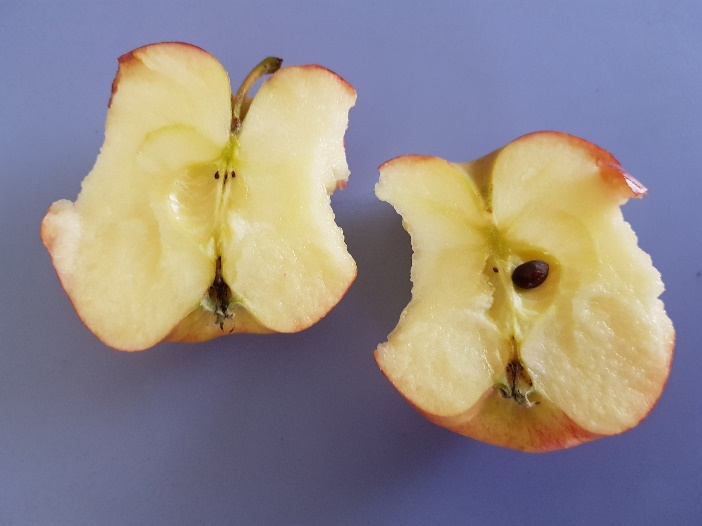 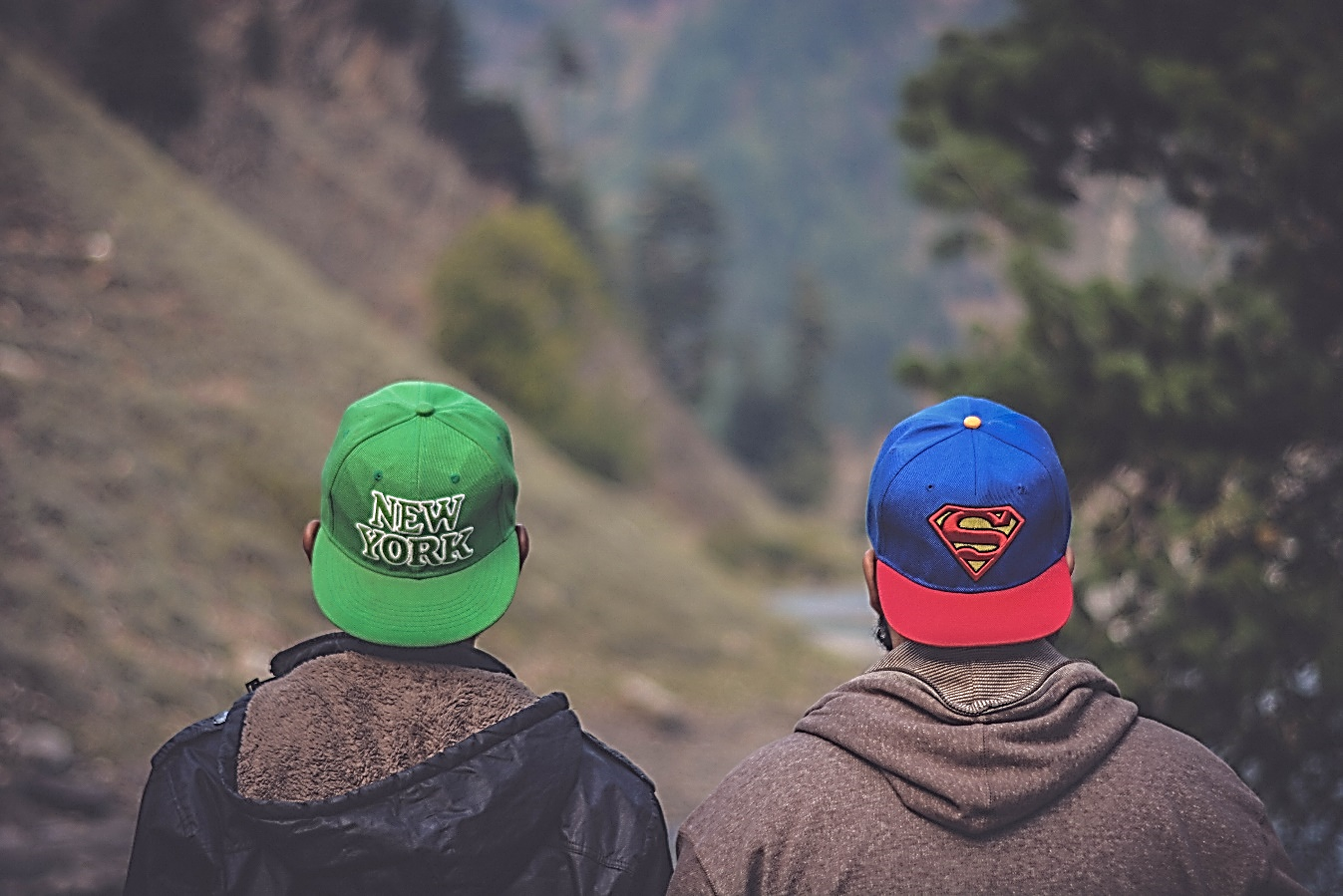 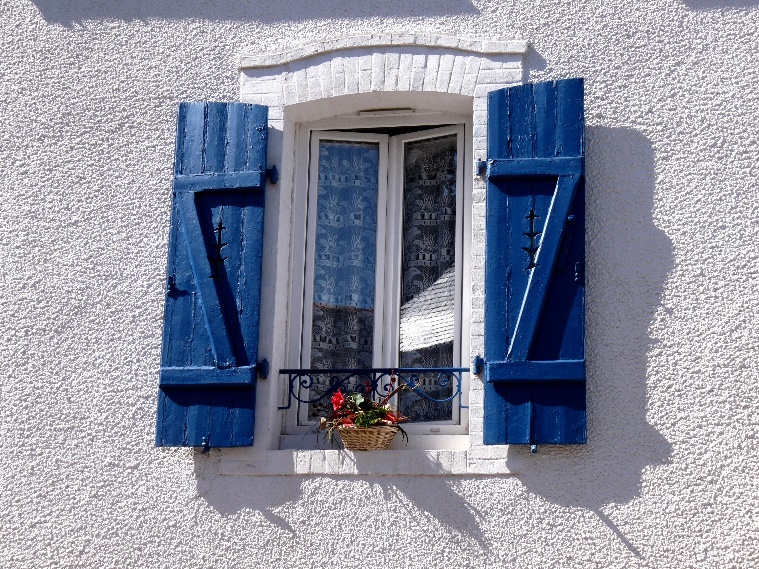 depitdepethetraam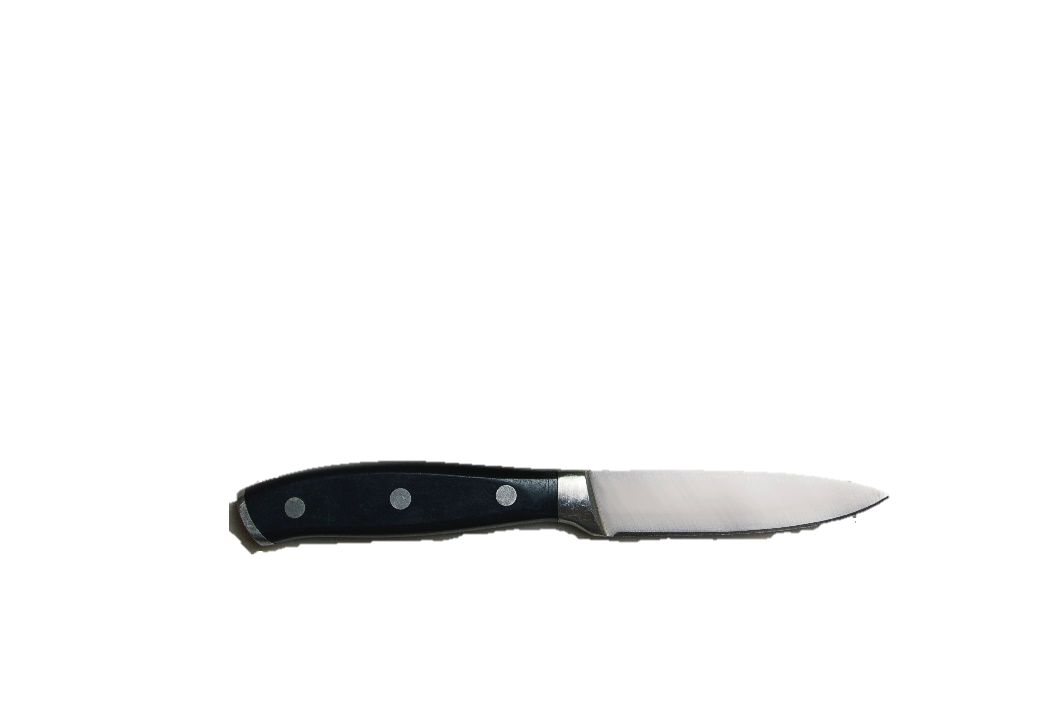 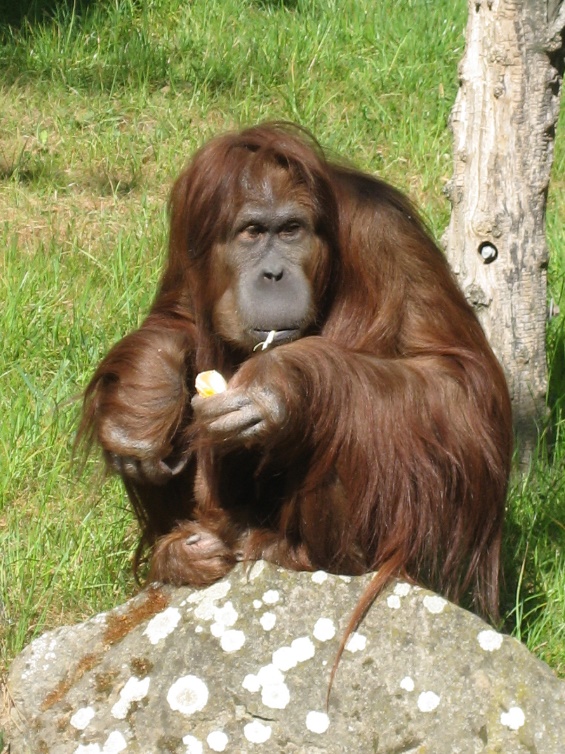 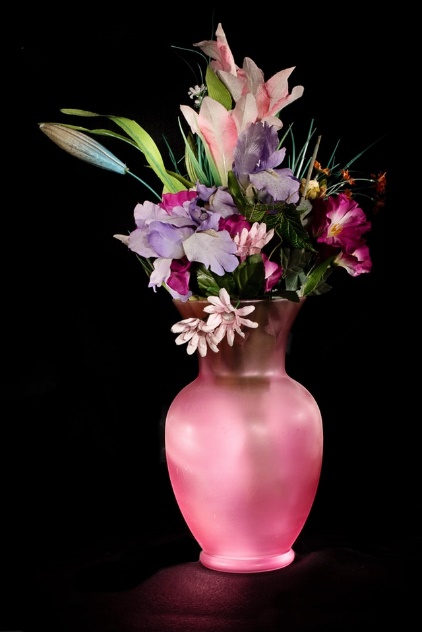 hetmesdeaapdevaas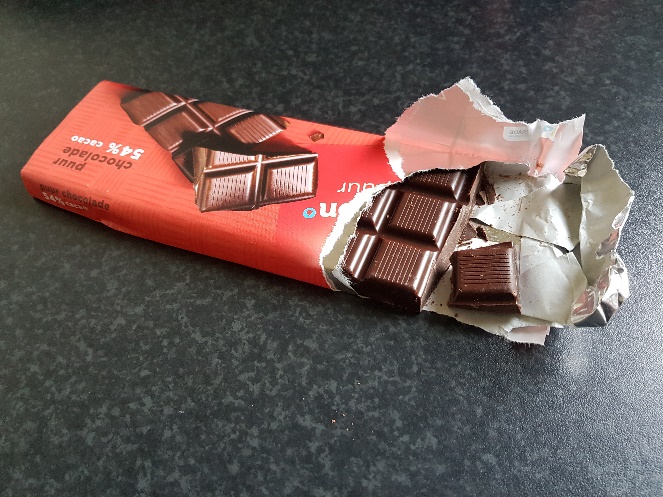 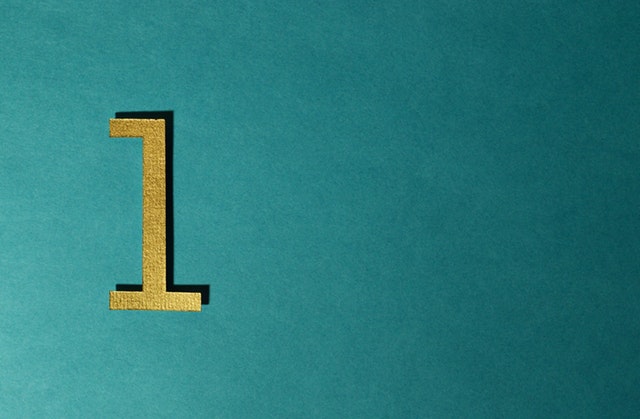 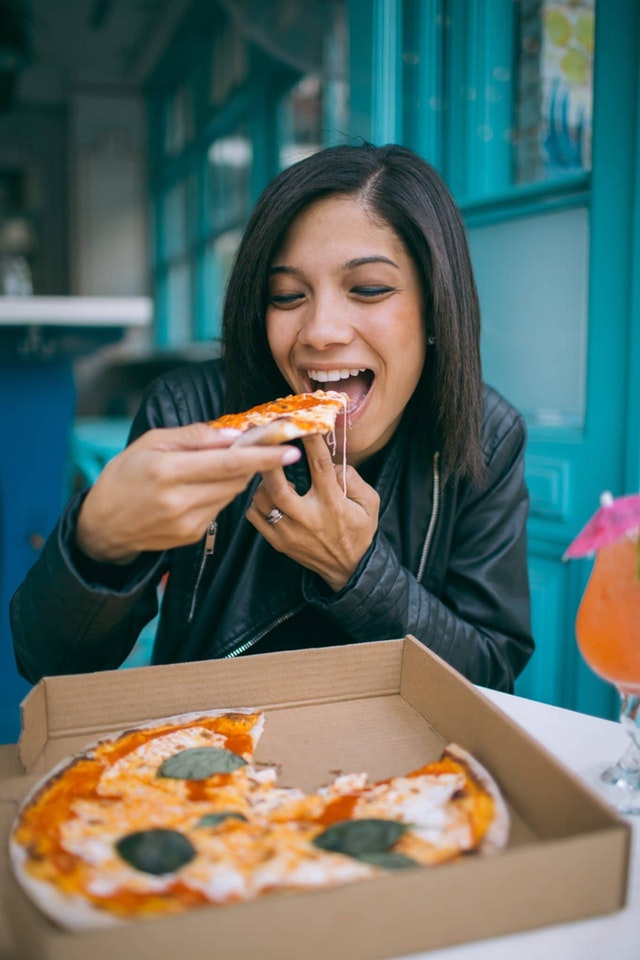 dereepeenikeet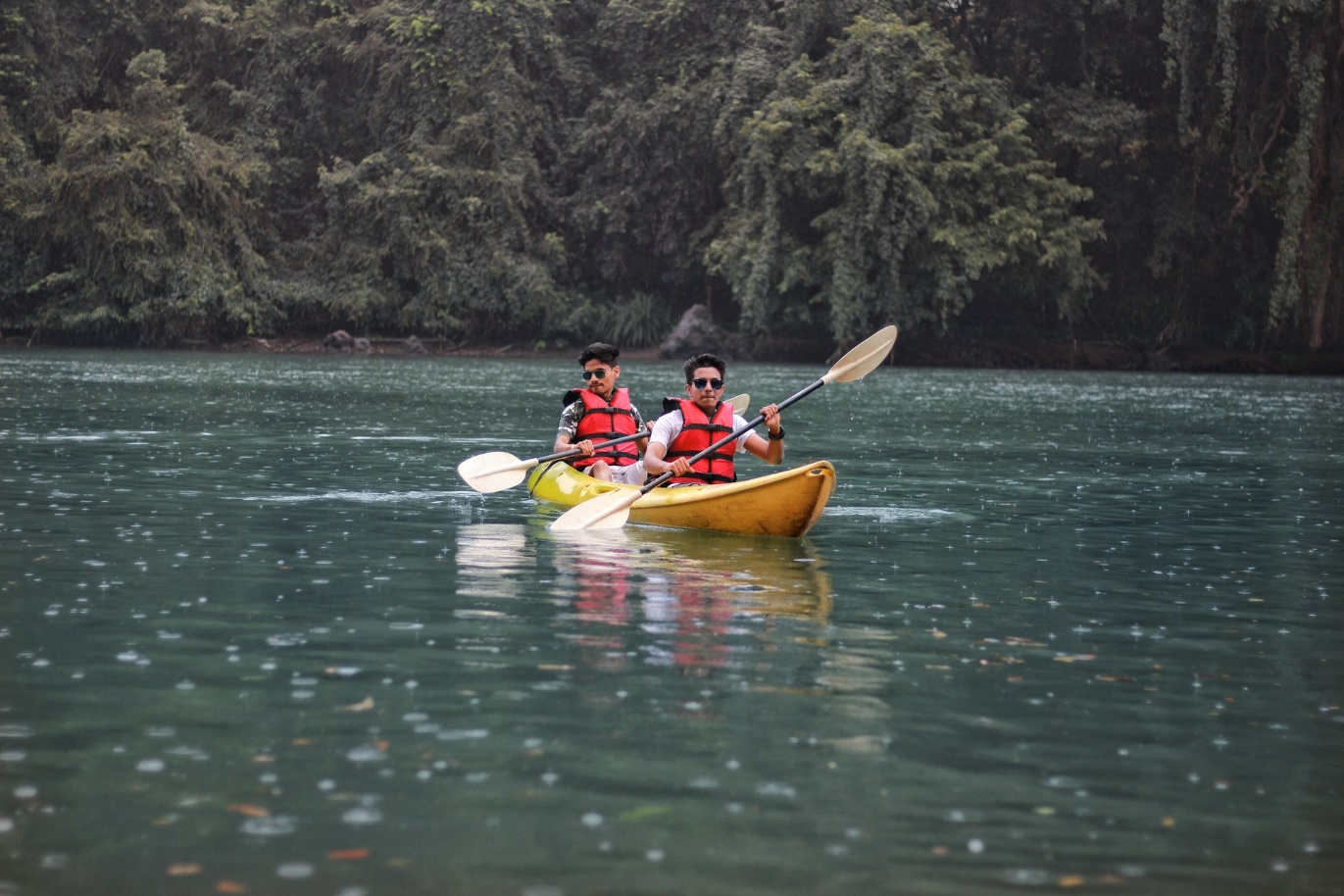 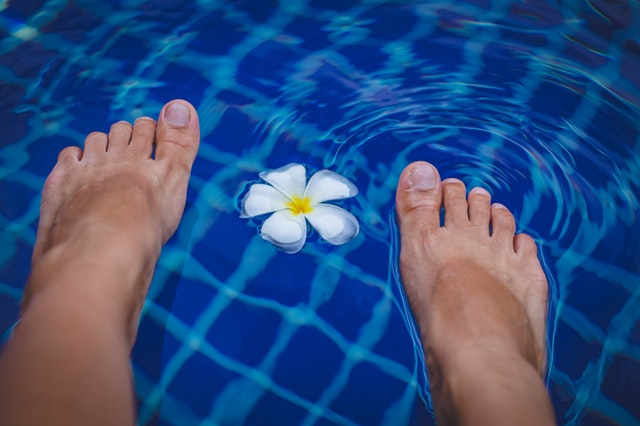 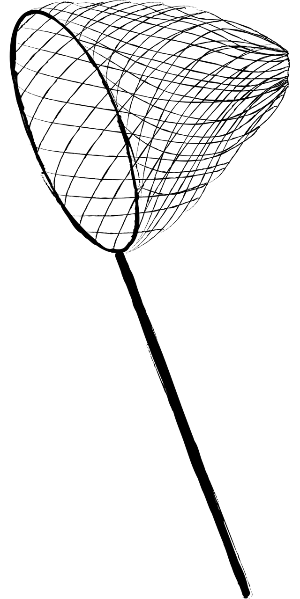 ikvaardeteenhetnet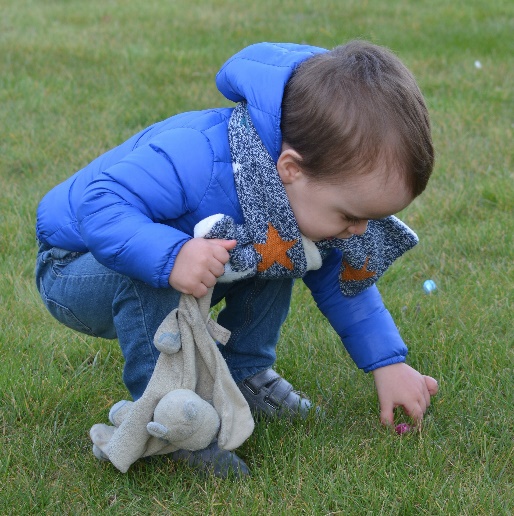 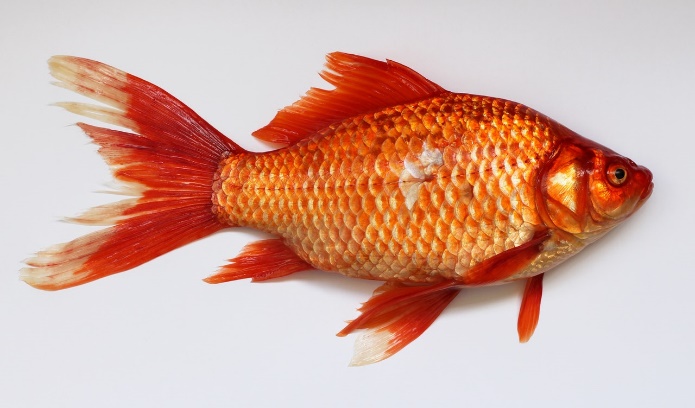 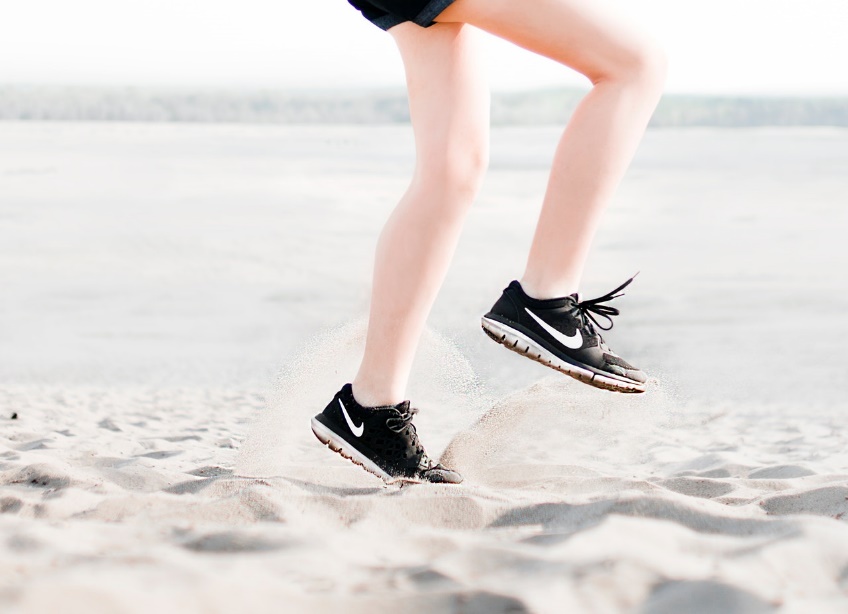 ikraapdevinhetbeen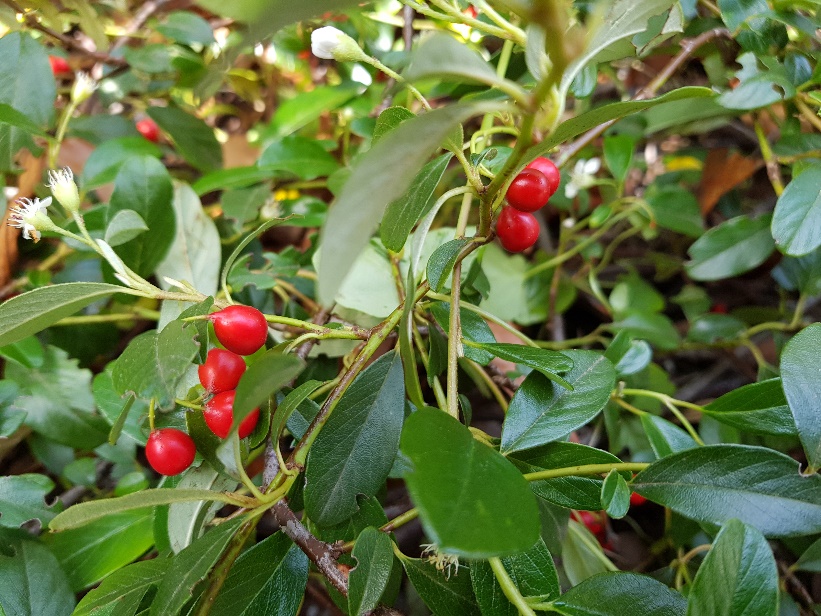 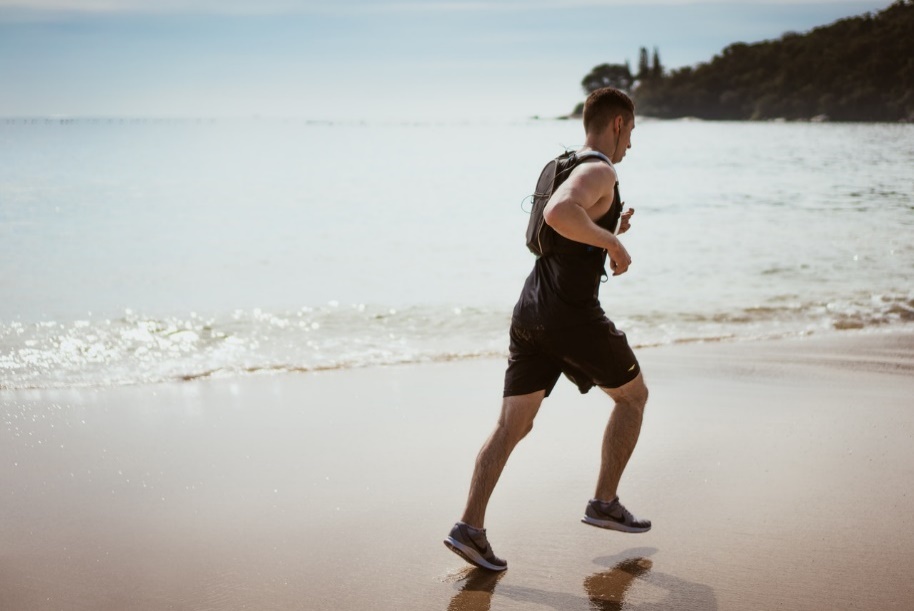 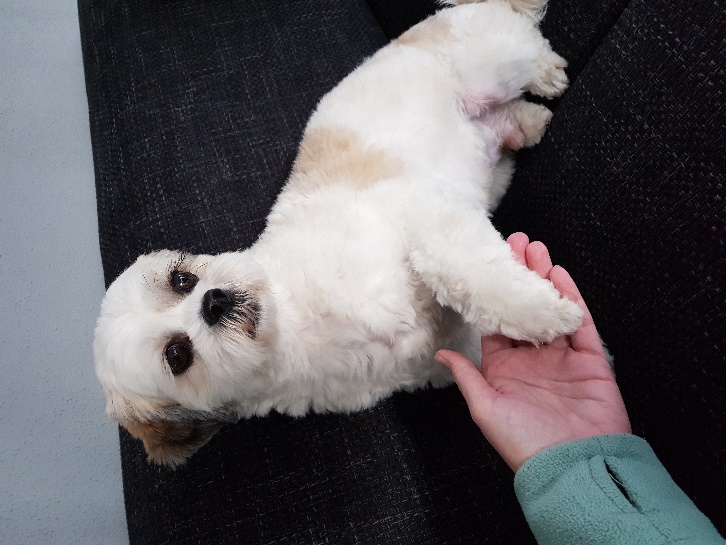 debesikrendepoot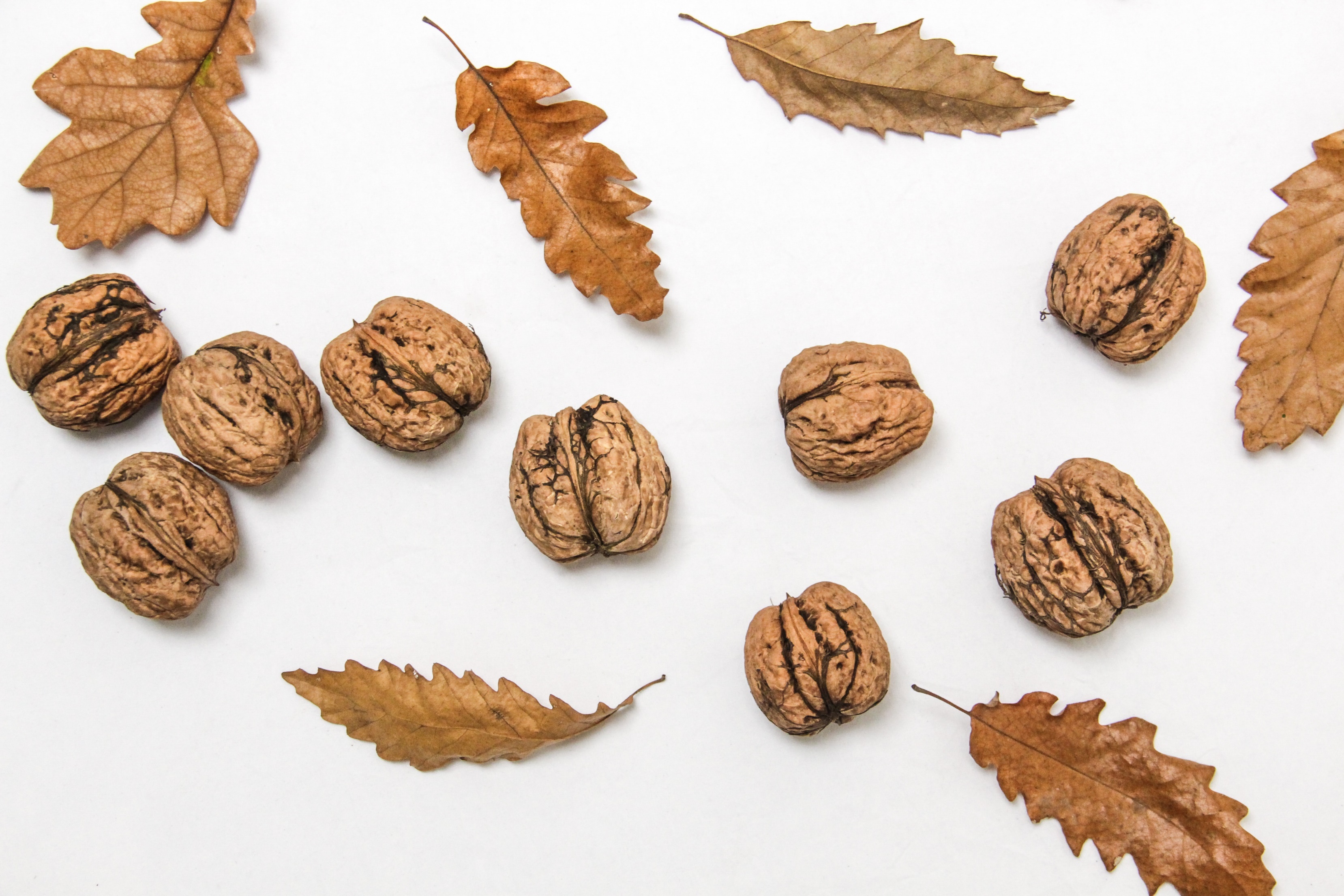 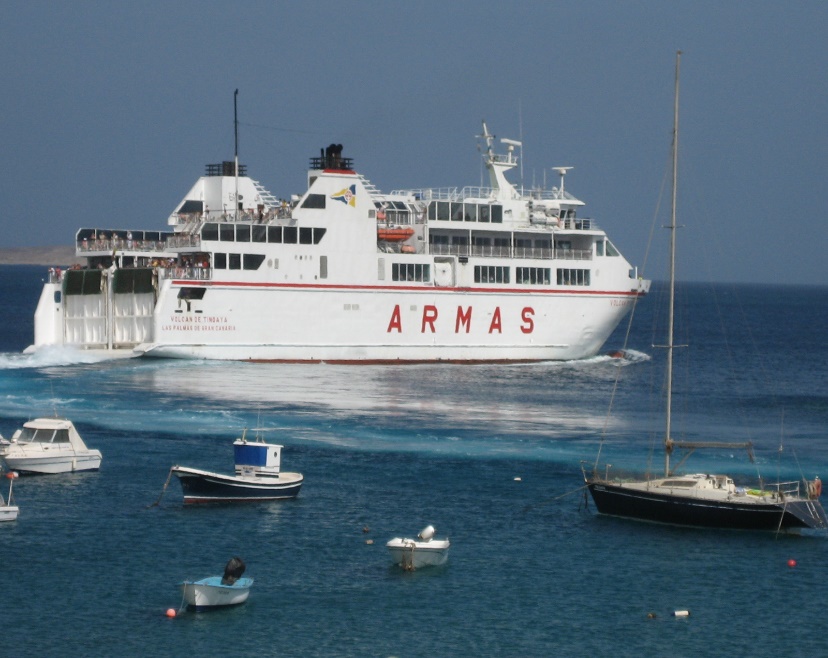 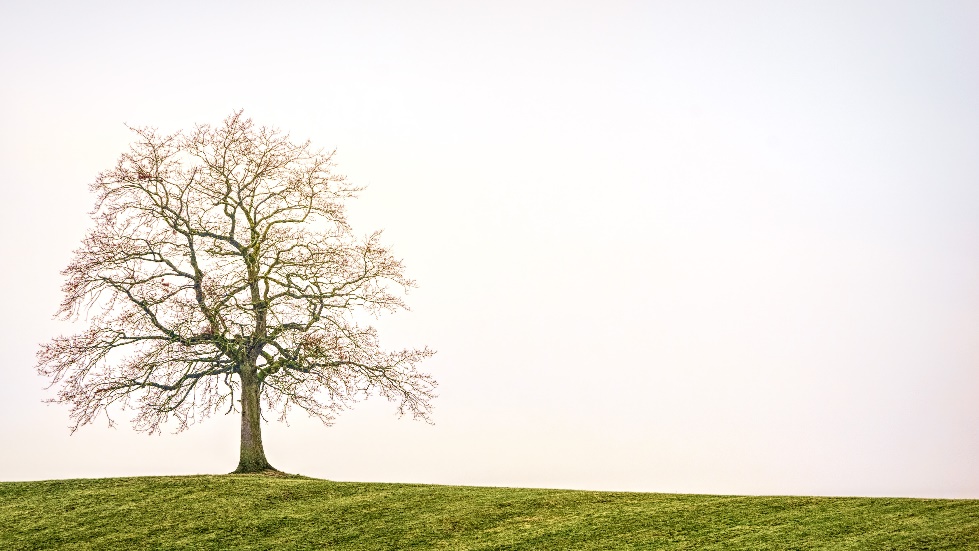 denootdebootdeboom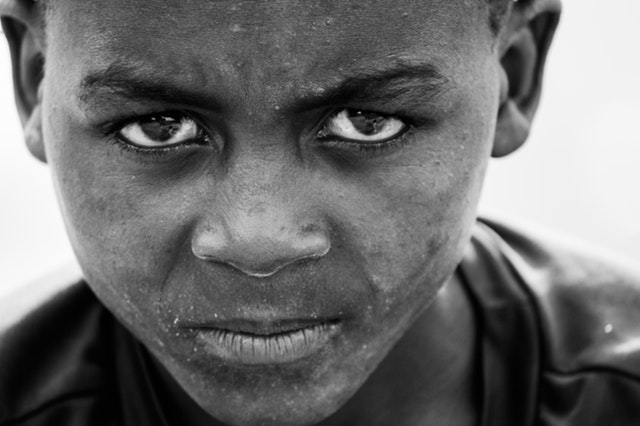 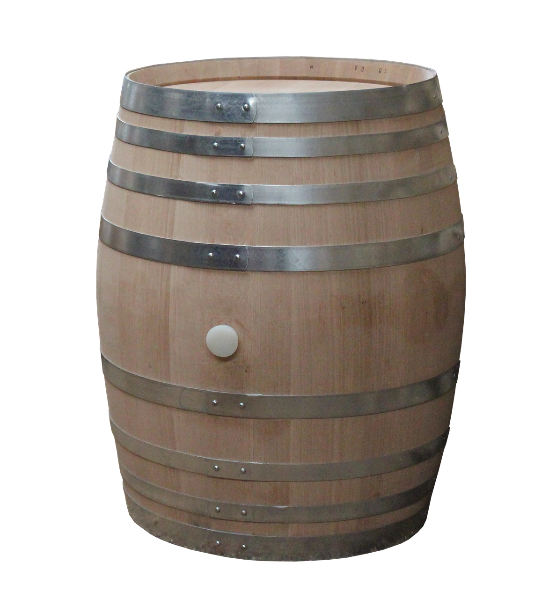 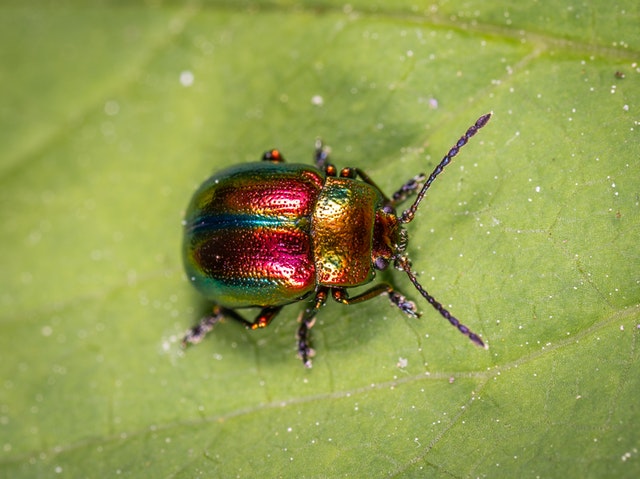 boosdetondetor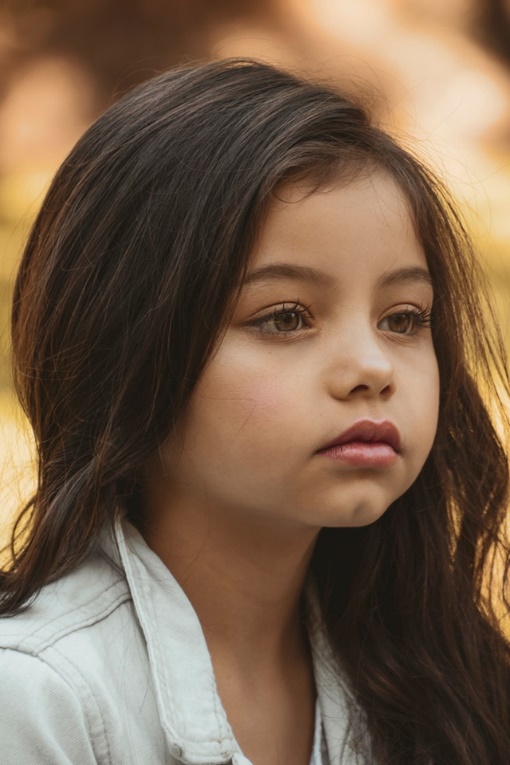 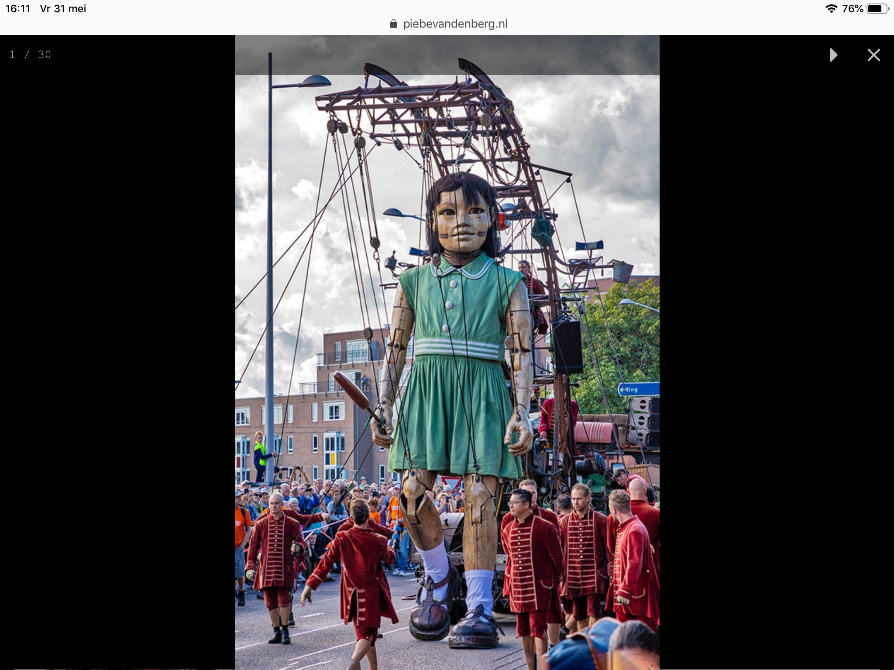 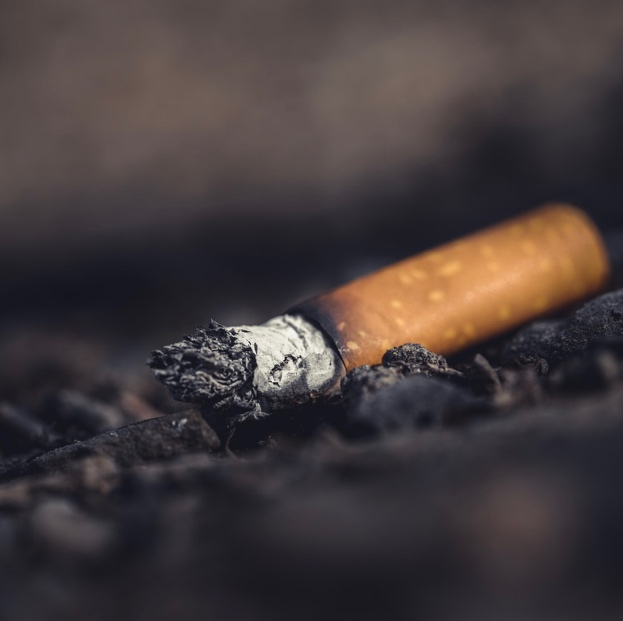 deneusdereusdepeuk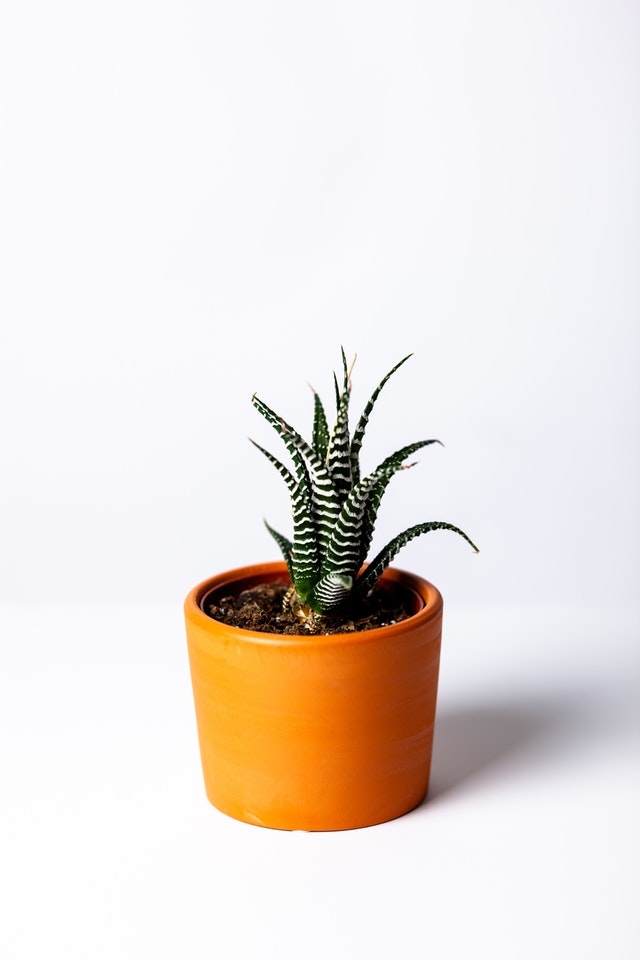 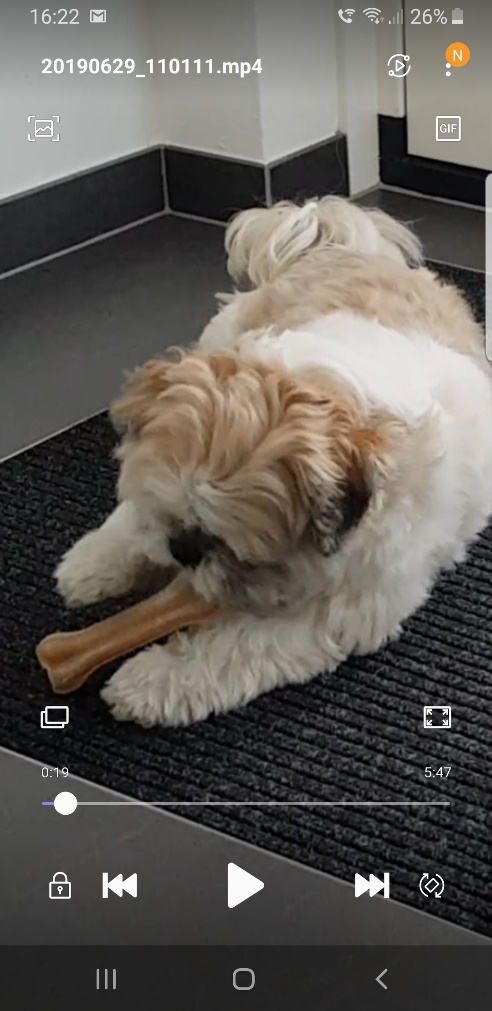 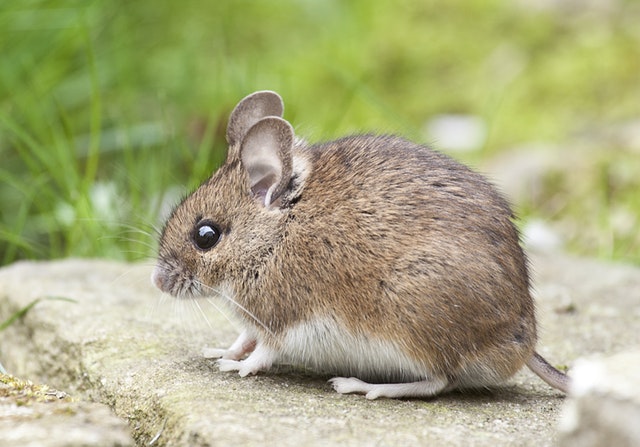 depothetbotdemuis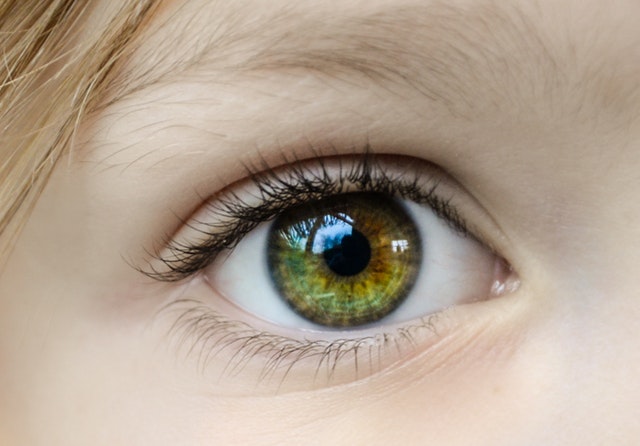 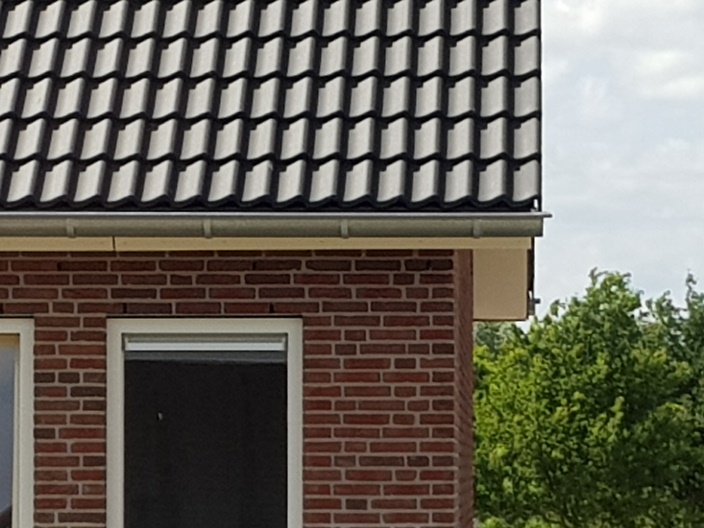 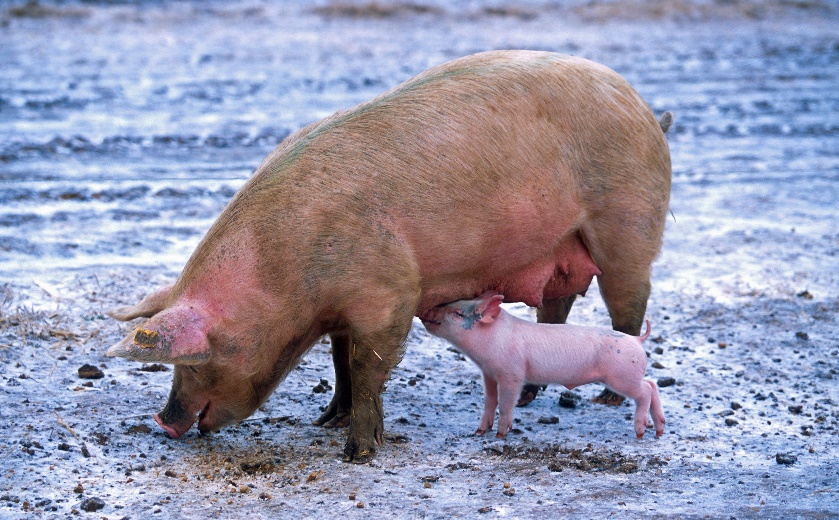 hetoogdegootdebig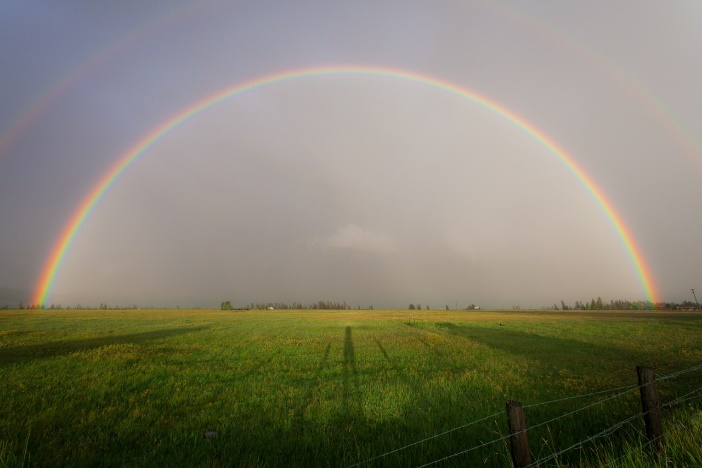 deboog